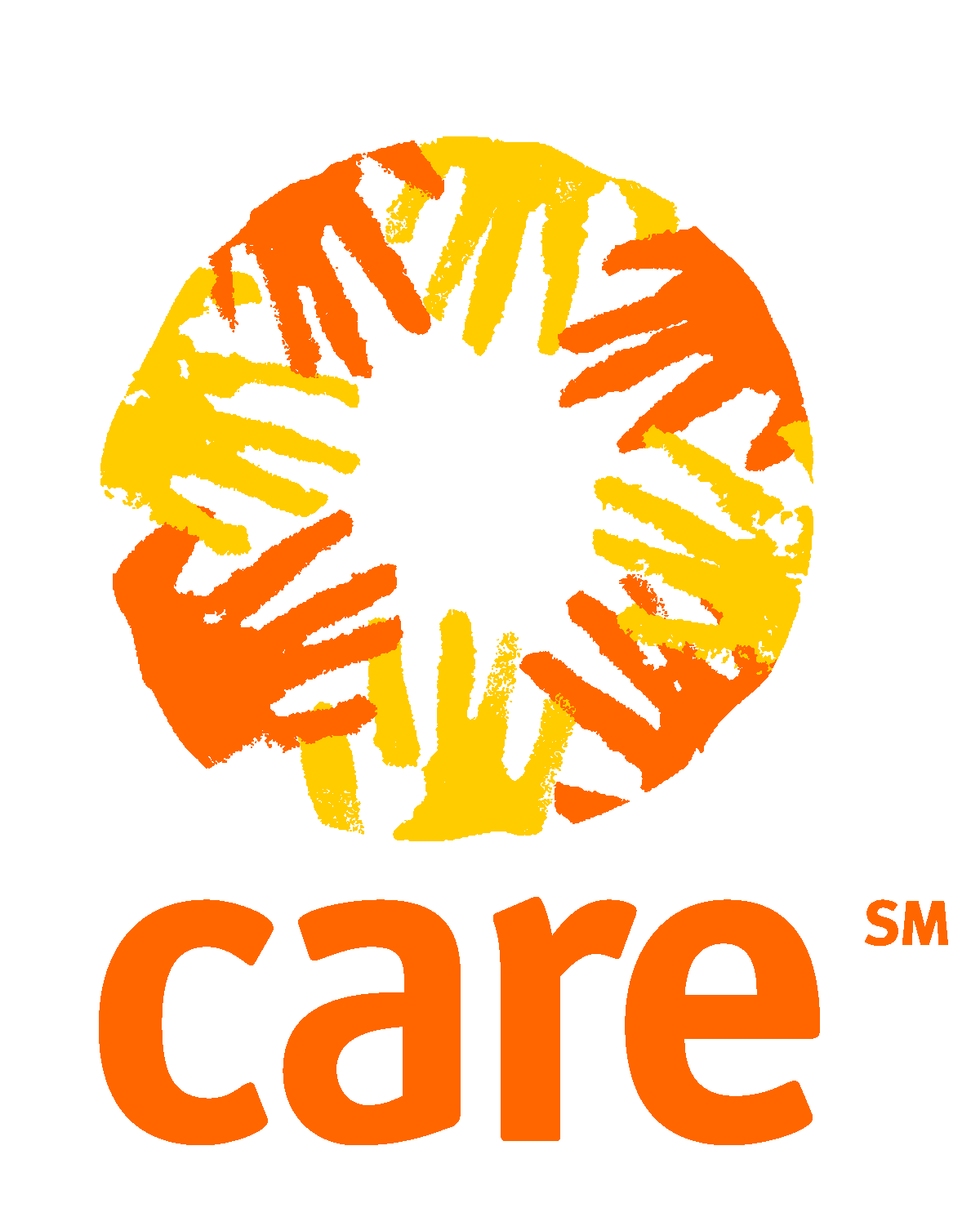 Le présent kit vise à fournir aux équipes du projet LINKAGES tous les outils et les cadres d'analyse dont elles ont besoin pour mesurer l'évolution de l'égalité des genres à la fin du projet. Ce guide contient des exemples de feuilles de collecte de données, des recommandations sur la collecte et le traitement des données recueillies, ainsi que des questions d'analyse liées au genre devant être posées chaque année suite à la collecte de données. Il est possible que certains outils et questions doivent être adaptés à chaque projet, mais l'ossature générale des outils et des questions d'analyse devrait être appropriée à l'ensemble du programme LINKAGES. Chaque outil est conçu pour être intégré aux autres outils et processus de collecte de données utilisés par le projet pour recueillir des données intermédiaires et immédiates sur les résultats. L'objectif n'est pas de pratiquer un exercice de suivi indépendant uniquement pour les indicateurs universels, mais d'obtenir des données pertinentes pour chaque indicateur, dans le cadre des efforts de suivi actuels. Par ailleurs, si le bureau national utilise déjà un outil similaire à ceux figurant dans le présent guide (telle qu'une autre méthode permettant de collecter des informations sur l'accès et le contrôle), l'équipe de projet est libre de modifier les outils existants en vue de pouvoir recueillir le type de données dont il est question dans le présent document. Chacun des outils figurant dans ce kit a pour but de recueillir une fois par an des informations sur l'évolution de la situation en matière d’égalité des genres, afin d'étayer les rapports annuels du programme LINKAGES. De plus, chacun des outils sera étoffé et les données seront recoupées grâce aux informations issues des enquêtes rapides, des discussions du groupe de réflexion, de la cartographie des résultats, des observations des participants ou d'autres processus déjà évoqués dans le cadre de mesure du rendement du projet. Table des matièresINDICATEUR GLOBAL 1 : Outil et objectif Outil 1 : Fiche de terrain de l'enquêteur sur l'accès et le contrôle des femmesOutil 1 : Fiche de terrain de l'enquêteur sur l'accès et le contrôle des hommesOutil 1 : Administration et analyseINDICATEUR GLOBAL 2 : Outils et objectifs  Outil 2 : Fiche de terrain de l'enquêteur sur le contrôle qu'exercent les femmes sur les bénéfices commerciauxOutil 2 : Fiche de terrain de l'enquêteur sur le contrôle qu'exercent les hommes sur les bénéfices commerciauxOutil 2 : Administration et analyseOutil 3 : Guide de discussion du groupe de réflexion destiné à l'enquêteur sur la position des femmes dans la chaîne de valeurOutil 3 : Guide de discussion du groupe de réflexion destiné à l'enquêteur sur la position des hommes dans la chaîne de valeurOutil 3 : Administration et analyseINDICATEUR GLOBAL 3 : Outil et objectif Outil 4 : Liste de vérification de l'enquêteurOutil 4 : Administration et analyseANNEXE – DÉFINITIONS RELATIVES À L'ÉGALITÉ DES GENRESINDICATEUR GLOBAL 1 : 	Proportion de femmes, par rapport aux hommes, ayant accès à ces ressources (physiques, sociales, économiques) essentielles à la résilience. Cet indicateur est mesuré à l'aide d'un outil.Outil 1 : Fiche de terrain de l'enquêteur sur l'accès et le contrôle des femmes(instructions en italique)Numéro du ménage : _______________________________Nom de la personne interrogée : ________________________Sexe de la personne interrogée :  M  FType de ménage :  Ménage dirigé par un homme  Ménage dirigé par une femmeNom de la personne du sexe opposé également interrogée dans le même ménage : __________________Les enquêtrices interviennent auprès des femmes, les enquêteurs auprès des hommes. Présentez-vous et expliquez le but de cet entretien. Rappelez à la personne interrogée qu'elle jouit d'un droit à la vie privée qui lui permet de ne pas répondre aux questions si elle ne le souhaite pas. Informez-la de la manière dont seront traitées les informations recueillies. Assurez-vous que la personne interrogée comprend ce à quoi elle consent. Répondez aux attentes de la personne concernant le projet, ce qu'elle peut en attendre ou non, en fonction des informations qu'elle donne au cours de l'entretien. À la fin de l'entretien,... Je vais vous demander si vous avez accès à certaines des ressources dont vous avez généralement besoin pour générer un revenu pour vous et votre famille, et si vous exercez un contrôle sur ces ressources. Avoir accès signifie...Exercer un contrôle signifie...Je vous demanderai ensuite de comparer vos niveaux d'accès et de contrôle à ceux de votre conjoint.Commencez par le premier bien mentionné sur la liste. Demandez à la personne interrogée si elle a accès à ce bien/service, puis demandez-lui si son conjoint y a accès. Cochez la case pour une réponse positive. Laissez la case vide en cas de réponse négative. Si la personne ne répond pas par un « oui » ou un « non » franc, demandez-lui de choisir entre les deux et notez, dans l'encadré ou sous le tableau, tout commentaire intéressant ou réserve qu'elle pourrait émettre. Répétez le processus pour chaque élément de la liste, puis passez aux questions relatives au contrôle. Il est possible qu'à ce stade vous deviez rappeler à la personne la différence entre « accès » et « contrôle ». Si la personne interrogée répond qu'ils ont tous les deux, elle et son conjoint, accès à ce bien et qu'ils le contrôlent ensemble, demandez-lui qui des deux a le plus tendance à y avoir accès ou le contrôle la plupart du temps (a le dernier mot). Notez les remarques ou commentaires intéressants dans la marge de la feuille ou à côté de la case cochée. Bien qu'il ne soit pas nécessaire de chercher à obtenir des commentaires pour chaque bien, laissez le temps à la personne interrogée d'étoffer ses réponses ou de livrer des commentaires pendant l'entretien. Arrêtez-vous sur les points intéressants. Pourquoi la personne interrogée veut-elle répondre que les deux conjoints ont accès aux biens ou les contrôlent ? Pourquoi est-ce si difficile de choisir ? Certaines circonstances favorisent-elles un contrôle exercé par les hommes ? D'autres circonstances appellent-elles un contrôle exercé par les femmes ? Une fois que vous avez abordé tous les éléments de la liste, demandez à la personne interrogée si des biens importants ont été oubliés, ou si des éléments de la liste n'étaient pas si importants. Demandez-lui qui a accès aux éléments importants qui ne figuraient pas sur la liste d'origine, et qui les contrôle. Remerciez chaleureusement la personne interrogée du temps qu'elle vous a consacré et dites-lui comment les résultats de cette collecte de données seront utilisés dans son village. Outil 1 : Fiche de terrain de l'enquêteur sur l'accès et le contrôle des hommes(instructions en italique)Numéro du ménage : _______________________________Nom de la personne interrogée : ________________________Sexe de la personne interrogée :  M  FType de ménage :  Ménage dirigé par un homme  Ménage dirigé par une femmeNom de la personne du sexe opposé également interrogée dans le même ménage : __________________Les enquêtrices interviennent auprès des femmes, les enquêteurs auprès des hommes. Présentez-vous et expliquez le but de cet entretien. Rappelez à la personne interrogée qu'elle jouit d'un droit à la vie privée qui lui permet de ne pas répondre aux questions si elle ne le souhaite pas. Informez-la de la manière dont seront traitées les informations recueillies. Assurez-vous que la personne interrogée comprend ce à quoi elle consent. Répondez aux attentes de la personne concernant le projet, ce qu'elle peut en attendre ou non, en fonction des informations qu'elle donne au cours de l'entretien. À la fin de l'entretien,... Je vais vous demander si vous avez accès à certaines des ressources dont vous avez généralement besoin pour générer un revenu pour vous et votre famille, et si vous exercez un contrôle sur ces ressources. Avoir accès signifie...Exercer un contrôle signifie...Je vous demanderai ensuite de comparer vos niveaux d'accès et de contrôle à ceux de votre conjoint.Commencez par le premier bien mentionné sur la liste. Demandez à la personne interrogée si elle a accès à ce bien/service, puis demandez-lui si son conjoint y a accès. Cochez la case pour une réponse positive. Laissez la case vide en cas de réponse négative. Si la personne ne répond pas par un « oui » ou un « non » franc, demandez-lui de choisir entre les deux et notez, dans l'encadré ou sous le tableau, tout commentaire intéressant ou réserve qu'elle pourrait émettre. Répétez le processus pour chaque élément de la liste, puis passez aux questions relatives au contrôle. Il est possible qu'à ce stade vous deviez rappeler à la personne la différence entre « accès » et « contrôle ». Si la personne interrogée répond qu'ils ont tous les deux, elle et son conjoint, accès à ce bien et qu'ils le contrôlent ensemble, demandez-lui qui des deux a le plus tendance à y avoir accès ou le contrôle la plupart du temps (a le dernier mot). Notez les remarques ou commentaires intéressants dans la marge de la feuille ou à côté de la case cochée. Bien qu'il ne soit pas nécessaire de chercher à obtenir des commentaires pour chaque bien, laissez le temps à la personne interrogée d'étoffer ses réponses ou de livrer des commentaires pendant l'entretien. Arrêtez-vous sur les points intéressants. Pourquoi la personne interrogée veut-elle répondre que les deux conjoints ont accès aux biens ou les contrôlent ? Pourquoi est-ce si difficile de choisir ? Certaines circonstances favorisent-elles un contrôle exercé par les hommes ? D'autres circonstances appellent-elles un contrôle exercé par les femmes ? Une fois que vous avez abordé tous les éléments de la liste, demandez à la personne interrogée si des biens importants ont été oubliés, ou si des éléments de la liste n'étaient pas si importants. Demandez-lui qui a accès aux éléments importants qui ne figuraient pas sur la liste d'origine, et qui les contrôle. Remerciez chaleureusement la personne interrogée du temps qu'elle vous a consacré et dites-lui comment les résultats de cette collecte de données seront utilisés dans son village. Outil 1 : Administration et analyseAvant d'utiliser l'outilEn tant qu'équipe de projet, listez dans la colonne « Éléments » tous les intrants ou moyens de production agricoles liés au projet. Testez votre liste pour vous assurer qu'elle comprend des ressources importantes à la fois pour les hommes et pour les femmes (c'est-à-dire, ils peuvent pratiquer des cultures et produire des biens différents qui nécessitent des ressources distinctes. Assurez-vous donc que toutes les ressources nécessaires soient représentées.). Définissez les termes « accès » et « contrôle » et veillez à ce que les enquêteurs/enquêtrices puissent s'appuyer sur des exemples locaux pour discuter de ces concepts avec les femmes et les hommes du village. De manière générale, avoir accès 	signifie qu'un élément disponible peut être librement utilisé par une personne, lorsqu'elle le souhaite, sans avoir à en demander la permission à une autre personne. Cette personne peut réparer l'objet s'il est endommagé, mais ne peut pas le vendre ou le changer fondamentalement. Cela signifie aussi que la personne peut aller chercher cet élément ou utiliser ses services sans avoir à demander la permission à une autre personne et en utilisant ses propres moyens pour se déplacer.  exercer le contrôle 	signifie que la personne peut vendre ou modifier fondamentalement l'objet ou le service en question, et peut décider de la façon dont il doit être utilisé et par qui. Créez votre base de données de façon à pouvoir regrouper les réponses de : toutes les femmes des ménages dirigés par une femmetous les hommes des ménages dirigés par un homme toutes les femmes des ménages dirigés par un hommeAprès la collecte des données de basePréparez les résultats pour l’analyse. Dessinez un tableau présentant les réponses sous forme de pourcentages pour chaque catégorie. À chaque fois que vous réalisez l'enquête, vous devez obtenir trois tableaux contenant les données agrégées, soit un tableau pour chacun des groupes mentionnés ci-dessus. La tableau ressemblera à l'exemple présenté ci-après. Outil 1 Exemple de données de base : Femmes des ménages dirigés par un hommeFaites des comparaisons utiles entre les pourcentages de chaque ligne, comme effectué ci-après. Même si ces comparaisons ne doivent pas figurer dans le rapport, il est nécessaire de les réaliser.L'écart entre l’accès des hommes et des femmes aux bœufs est de 60 %.L'écart entre le contrôle que les hommes et les femmes exercent sur les bœufs est de 65 %.L'écart entre l’accès des hommes et des femmes aux engrais est de 40 %.L'écart entre le contrôle que les hommes et les femmes exercent sur les engrais est de 60 %.Analysez les résultats à l'aide de questions, telles que celles figurant ci-après. Les réponses doivent être présentées dans le cadre d'un rapport de progrès. Elles permettent également de changer de cap si besoin et d'établir les futurs programmes. Quel est l'écart entre les genres lorsque l'on compare l'accès des femmes et des hommes aux principales ressources, ainsi que le contrôle qu'ils exercent sur ces ressources ? Qui des femmes ou des hommes bénéficient d'un meilleur accès aux ressources les plus valorisées et/ou d'un contrôle accru de ces ressources ? Existe-t-il des situations dans lesquelles le niveau d'accès des femmes et des hommes est relativement égal, mais le niveau de contrôle diffère ? Qu'est-ce que cela implique en termes d'accès des femmes et des hommes aux activités du projet ? Qu'est-ce que cela signifie quant à la pérennité du projet ? Une approche « Do no harm » (Ne pas nuire) doit-elle être mise en place pour s'assurer que d'ici la fin du projet les femmes aient accès aux principales ressources, et les contrôlent ?  Les femmes contrôlent-elles suffisamment de ressources valorisées différentes pour gérer une exploitation agricole, générer un revenu et réduire/atténuer les risques de catastrophes ? Au même niveau que les hommes ? Si ce n'est pas le cas, quelles sont les conséquences sur l'égalité des chances pour les femmes et les hommes de gagner leur vie ? Sur leur égalité des chances de faire face aux chocs et aux tendances ? D'être résilients ? Après la collecte des données de l'Année 1 Préparez les résultats pour l’analyse en créant un second ensemble de données agrégées. Vous devriez alors disposer d'un total de six tableaux, vous permettant de comparer les trois tableaux de référence avec les trois autres tableaux contenant les données collectées au cours de l'Année 1, comme le montre l'exemple ci-dessous.  Outil 1 Exemple de données de base : Femmes des ménages dirigés par un hommeOutil 1 Exemple de données collectées au cours de l'Année 1 : Femmes des ménages dirigés par un hommeUtilisez les ensembles de données pour effectuer deux types de comparaisons. Comparez les augmentations ou les réductions du niveau d'accès (puis de contrôle) des femmes et des hommes pour chaque ressource. Dans l'exemple donné ci-dessus, comparez les chiffres en rouge et posez les questions suivantes :  La capacité des femmes à accéder aux bœufs a-t-elle augmenté ou diminué entre le début du projet et l'Année 1 ? La capacité des hommes à contrôler les engrais a-t-elle augmenté ou diminué sur la même période ? Les réponses à ces questions sont : La capacité des femmes à accéder aux bœufs a augmenté de 5 %. Celle des hommes est restée au même niveau.La capacité des femmes à contrôler les bœufs a augmenté de 5 %. Celle des hommes a augmenté de 5 %.La capacité des femmes à accéder aux engrais a augmenté de 80 %. Celle des hommes a augmenté de 20 %.La capacité des femmes à contrôler les engrais a augmenté de 20 %. Celle des hommes est restée au même niveau.Comparez la capacité des femmes et celle des hommes à accéder (et à contrôler) la même ressource. Cet exercice permet d'étudier si l'écart entre les genres s'est réduit. Dans l'exemple donné ci-dessus, comparez les chiffres en vert et posez les questions suivantes : L'écart de capacité entre les femmes et les hommes à accéder aux engrais a-t-il diminué entre le début du projet et l'Année 1 ? Le niveau de contrôle des bœufs exercé par les femmes et par les hommes est-il plus équitable ? Les réponses à ces questions sont : La différence entre la capacité des femmes et des hommes à accéder aux bœufs a diminué de 5 %, passant de 60 % à 55 % d'écart. La différence entre le niveau de contrôle des bœufs exercé par les femmes et celui exercé par les hommes s'est maintenue. La différence entre la capacité des femmes et des hommes à accéder aux engrais a diminué de 30 %, passant de 40 % à 10 % d'écart. La différence entre la capacité des femmes et des hommes à contrôler les engrais a diminué de 20 %, passant de 60 % à 40 % d'écart. L'objectif du projet est de réduire l’écart entre les genres. Le travail pour l’égalité des genres n'est qu'à moitié achevé si l'augmentation de l’accès à une ressource ou de son contrôle ne s'accompagne pas d'une réduction de l'écart entre les genres concernant cette ressource. Étudiez à nouveau les données sur le contrôle des bœufs. S'il est vrai que le contrôle qu'exercent les femmes sur les bœufs s'est amélioré, le résultat sur l'égalité des genres n'est en revanche pas positif, car l'écart entre le niveau de contrôle exercé par les femmes et celui exercé par les hommes n'a pas diminué.  Répondez aux questions d'analyse liées au genre suivantes : utilisez les données brutes et les informations qualitatives complémentaires pour répondre à ces questions.  Lorsqu'une augmentation du niveau d’accès à une ressource, ou de son contrôle, a été enregistrée, quelle en est la cause ? La raison est-elle la même pour les femmes et les hommes ? Quelles interventions ou activités du projet ont contribué à cette augmentation ? L'écart entre le niveau d'accès/de contrôle des femmes et celui des hommes s'est-il réduit ? Le taux de réduction est-il raisonnable pour la période concernée ? Si aucune réduction n'a été enregistrée, quelles seront les actions du projet mises en place dans l'année à venir pour agir sur les problématiques liées au genre en termes d'accès et de contrôle ? L'évolution des chiffres est-elle due au travail pour l’égalité des genres entrepris par CARE ; b) au travail de CARE dans d'autres domaines (participation à l'école pratique d'agriculture, formation aux soins de santé et à l'hygiène, formation AVEC) ; ou c) à une combinaison de a) et de b) ? Le projet ne peut pas prétendre aborder les problématiques liées au genre ou entreprendre des travaux sur le genre si la réponse donnée n'est pas a) ou c) et s'il ne peut pas établir de lien direct entre les programmes sur l'égalité des genres et les résultats observés en la matière. Une baisse des niveaux d'accès et de contrôle des hommes a-t-elle été constatée dans certains cas ? Si oui, qu'est-ce qui a entraîné cette baisse ? Cette baisse est-elle due à une évolution des dynamiques de genre (partage plus équitable entre le mari et la femme) ou à des facteurs externes ? Une baisse des niveaux d'accès et de contrôle des femmes a-t-elle été constatée dans certains cas ? Si oui, qu'est-ce qui a entraîné cette baisse ? La baisse est-elle due au fait que les femmes ont pris conscience de leurs niveaux réels d'accès et de contrôle ? Est-elle due à la réaction défavorable des hommes ? Est-elle due à d'autres raisons ?Y a-t-il une différence entre les niveaux d'accès et de contrôle des femmes des ménages dirigés par une femme et ceux des femmes des ménages dirigés par un homme ? Si oui, laquelle et pourquoi ? Y a-t-il une différence entre les niveaux d'accès et de contrôle des femmes des ménages dirigés par une femme et ceux des hommes des ménages dirigés par un homme ? Si oui, laquelle et pourquoi ?Répétez les étapes quatre à six à la fin de chaque année suivant la fin du projet. Les réponses à ces questions figureront dans le rapport annuel du projet.  Au terme du projet Préparez un nouvel ensemble de données agrégées. À ce stade, le projet doit avoir recueilli dans les tableaux un bon ensemble de données sur les tendances d'accès et de contrôle des femmes des ménages dirigés par un homme, des hommes des ménages dirigés par un homme, et des femmes des ménages dirigés par une femme. La clé de l'analyse finale est de comparer l'ensemble des changements survenus entre le début et la fin du projet par rapport au résultat ultime et de déterminer dans quelle mesure les interventions de CARE ont participé à induire (ou à freiner !) ce changement. Répondez aux questions d'analyse liées au genre suivantes, qui portent sur l'impact et les résultats des interventions : Les règles et normes sociales régissant l'accès aux principales ressources, et leur contrôle, ont-elles changé dans les ménages et communautés ayant bénéficié du projet. Les changements induits par les interventions ont-ils permis de renforcer la résilience des femmes et des hommes ayant participé au projet ?Les interventions et programmes de CARE ont-ils été la cause de ces changements ? La procédure de réponse à ces questions dépend de la mise en œuvre du projet, du programme d'apprentissage du projet et de ses paramètres opérationnels, et sera donc réajustée au fur et à mesure de l'évolution du projet. INDICATEUR GLOBAL 2 : 	Un niveau de contrôle accru et plus équitable des moyens de subsistance pour les femmes et les hommes bénéficiant directement du projet. Cet indicateur est mesuré à l'aide de deux outils. Outil 2 : Fiche de terrain de l'enquêteur sur le contrôle qu'exercent les femmes sur les bénéfices commerciaux(instructions en italique)Utilisez cet outil dans le cadre de discussions du groupe de réflexion ou d'entretiens individuels. Veillez à interroger les mêmes personnes chaque année. Pour la question 6, organisez une discussion ouverte en vous aidant des questions générales et d'approfondissement fournies dans la présente annexe. Pour cette même question, ne lisez en aucun cas les huit réponses données comme une liste à cocher, sachant que cela ne ferait qu'aider les personnes interrogées à mémoriser la « bonne » réponse, sans vous donner d'informations sur les éventuels changements de pouvoirs et de dynamiques entre les genres survenus dans leurs vies. Numéro du ménage : _______________________________Nom de la personne interrogée : ________________________Sexe de la personne interrogée :  M  FType de ménage :  Ménage dirigé par un homme  Ménage dirigé par une femmeNom de la personne du sexe opposé également interrogée dans le même ménage : __________________Les enquêtrices interviennent auprès des femmes, les enquêteurs auprès des hommes. Présentez-vous et expliquez le but de cet entretien. Rappelez à la personne interrogée qu'elle jouit d'un droit à la vie privée qui lui permet de ne pas répondre aux questions si elle ne le souhaite pas. Informez-la de la manière dont seront traitées les informations recueillies. Assurez-vous que la personne interrogée comprend ce à quoi elle consent. Répondez aux attentes de la personne concernant le projet, ce qu'elle peut en attendre ou non, en fonction des informations qu'elle donne au cours de l'entretien. Êtes-vous impliquée dans une activité économique ou génératrice de revenus ? Cochez l'une des cases. Poursuivez l'entretien uniquement si la personne répond « oui ».  Oui NonDans quel type d’entreprise ou d’activité économique êtes-vous impliquée ? Écrivez le type d'entreprise ou d'activité économique, ou cochez la réponse à partir d'une liste qui aura été établie au préalable par l'équipe de projet. Quel est votre rôle dans cette entreprise/activité ? Étant donné que la majorité des activités auxquelles nous sommes confrontés dans le cadre du projet sont des entreprises informelles, et sachant que les femmes sont plus susceptibles que les hommes de considérer leur travail comme familial et non pas comme leur propriété exclusive, vous devrez faire appel à votre jugement pour choisir quelle réponse cocher. S'il apparaît clairement que la femme détient l'entreprise ou l'activité économique ou en hériterait si son mari venait à décéder, considérez que la femme en est propriétaire. Si elle travaille uniquement sous la direction de son mari, considérez que la femme est employée de l'entreprise. Si les conditions sont floues, car elle soutient qu'il s'agit de son activité/entreprise ou qu'elle la gère, mais que les questions de contrôle ou de propriété semblent plus épineuses et enchevêtrées dans la politique familiale, cochez la deuxième option.  Je suis propriétaire de l'entreprise/activité (unique propriétaire/à son propre compte) Je gère l'entreprise, je prends la plupart des décisions principales et je suis responsable de l'activité, mais une tierce personne en est propriétaire. Je suis employé(e).À quelles fins sont utilisés les bénéfices de l'entreprise ? Cochez toutes les réponses appropriées. Réinvestissement dans l'entreprise Soins de santé (pour soi-même)  Soins de santé (pour les enfants) Frais de scolarité Vêtements Intrants agricoles Autre (en fonction du contexte national) __________________________________________________Quel pourcentage de votre bénéfice est réinvesti dans l'entreprise/l'activité ?Pour l'enquêteur : si la personne interrogée ne connaît pas le pourcentage exact ou que son registre d'affaires ne contient pas cette information, utilisez la méthode de votre choix pour obtenir un pourcentage approximatif.Dans votre ménage, comment sont prises les décisions concernant l'utilisation des bénéfices de votre entreprise/activité ?Posez cette question à un petit groupe de réflexion ou individuellement. Utilisez-la pour lancer une discussion sur la façon dont les bénéfices des activités génératrices de revenus (dont l'agriculture, les entreprises commerciales, etc.) sont contrôlés et gérés au sein du ménage. Posez une question ouverte et écoutez les réponses. Posez des questions d’approfondissement pour lancer la discussion et essayer de comprendre les dynamiques de genre. Parmi les huit options suivantes, cochez celle qui paraît la plus probable et prenez des notes dans l'espace prévu à cet effet. Ne lisez en aucun cas à haute voix les options figurant ci-après. Il est important que la discussion reste sous forme d'échange ouvert. Soyez attentif/ve aux points suivants : Qui joue quel rôle ? Quel poids a réellement la femme dans la décision finale ? Avez-vous l'impression qu'elle contribue activement par ses idées et que ses souhaits sont entendus ou réalisés ? Si elle affirme qu'elle et l'autre personne adoptent une prise de décision « conjointe », avez-vous l'impression que tous deux sont sur un pied d'égalité dans la discussion ? Bien sûr, j'ai mon mot à dire quant à l'utilisation de mon revenu, car je suis la seule personne du foyer !Pour l'enquêteur : dans le cas de femmes veuves ou divorcées, il peut être utile d'approfondir ce point. Même si elles affirment qu'elles prennent elles-mêmes la plupart des décisions, il est possible qu'une tierce personne oriente ces décisions. Je décide moi-même de la façon de dépenser l'argent, complètement indépendamment de mon mari (ou frère, oncle, belle-mère, etc.). Je prends parfois en compte les avis d’un autre membre de la famille, mais dans la majorité des cas, je contrôle et je décide de l’utilisation des bénéfices que j’ai générés. Je discute avec mon mari. J'écoute ses suggestions éventuelles. Si elles sont bonnes, je les prends en compte. Si ce n'est pas le cas, je fais en sorte de ne pas les suivre.Je discute avec mon mari (ou une autre personne) de mes bénéfices commerciaux. Même si je n'ai pas les mêmes idées que mon mari sur la manière de dépenser l'argent, son avis pèse plus lourd que le mien et je dois accepter ses suggestions.Lorsque je génère des bénéfices, je dois en verser la plupart à mon mari (ou à une autre personne). Il est le chef de famille et c'est lui qui récolte les fonds à la fin de la journée. Je ne considère pas que les bénéfices générés m'appartiennent. Je gère cette activité pour le bien-être de ma famille. Je mets mon argent dans un pot commun, mon mari fait de même, et nous décidons ensuite ensemble de son utilisation.Pour l'enquêteur : si cette réponse est donnée à la question, vérifiez-la grâce aux questions suivantes : Qui place la plus grande part de ses bénéfices dans le pot commun, vous ou votre mari (autre personne) ? Lorsque vous prenez la décision ensemble, quelle voix a le plus de poids ? Pourquoi ? Il se peut que vous obteniez une réponse définitive aux options 6.2 à 6.6 !Ce n'est ni moi qui décide, ni mon mari/autre personne, c'est la société. La société veut qu'une femme dépense son argent pour ses enfants et sa maison, alors c'est ce que je fais. J'investis ensuite l'argent qu'il me reste dans mon activité.6.9	Autres commentaires liés à cette conversation _________________________________________________________________________________________________________________________________________________________________________________________________________________________________________________________________________________________________________________________________________________________________________________________________________________________________________Outil 2 : Fiche de terrain de l'enquêteur sur le contrôle qu'exercent les hommes sur les bénéfices commerciaux (instructions en italique)Numéro du ménage : _______________________________Nom de la personne interrogée : ________________________Sexe de la personne interrogée :  M  FType de ménage :  Ménage dirigé par un homme  Ménage dirigé par une femmeNom de la personne du sexe opposé également interrogée dans le même ménage : __________________Les enquêteurs interviennent auprès des hommes. Présentez-vous et expliquez le but de cet entretien. Rappelez à la personne interrogée qu'elle jouit d'un droit à la vie privée qui lui permet de ne pas répondre aux questions si elle ne le souhaite pas. Informez-la de la manière dont seront traitées les informations recueillies. Assurez-vous que la personne interrogée comprend ce à quoi elle consent. Répondez aux attentes de la personne concernant le projet, ce qu'elle peut en attendre ou non, en fonction des informations qu'elle donne au cours de l'entretien. Êtes-vous impliqué dans une activité économique ou génératrice de revenus ? Cochez l'une des cases. Poursuivez l'entretien uniquement si la personne répond « oui ».  Oui NonDans quel type d’entreprise ou d’activité économique êtes-vous impliqué ? Écrivez le type d'entreprise ou d'activité économique, ou cochez la réponse à partir d'une liste qui aura été établie au préalable par l'équipe de projet. Quel est votre rôle dans cette entreprise/activité ? La propriété d'une entreprise/activité n'est souvent pas une question simple à traiter, en particulier dans le cas des activités informelles auxquelles nous sommes confrontés. Les hommes peuvent considérer qu'ils contrôlent l'entreprise, mais qu'il s'agit d'une activité familiale, et peuvent ne pas distinguer clairement la propriété officielle et le contrôle. C'est pourquoi vous devrez faire appel à votre bon jugement pour choisir quelle option cocher.  Je suis propriétaire de l'entreprise/activité (unique propriétaire/à son propre compte) Je gère l'entreprise, je prends la plupart des décisions principales et je suis responsable de l'activité, mais une tierce personne en est propriétaire. Je suis employé(e).À quelles fins sont utilisés les bénéfices de l'entreprise ? Cochez toutes les réponses appropriées. Réinvestissement dans l'entreprise Soins de santé (pour soi-même)  Soins de santé (pour les enfants) Frais de scolarité Vêtements Intrants agricoles Autre (en fonction du contexte national) __________________________________________________Quel pourcentage de votre bénéfice est réinvesti dans l'entreprise/l'activité ?Si la personne interrogée ne connaît pas le pourcentage exact ou que son registre d'affaires ne contient pas cette information, utilisez la méthode de votre choix pour obtenir un pourcentage approximatif.Dans votre ménage, comment sont prises les décisions concernant l'utilisation des bénéfices de votre entreprise/activité ?Posez cette question à un petit groupe de réflexion ou individuellement. Utilisez-la pour lancer une discussion sur la façon dont les bénéfices des activités génératrices de revenus (dont l'agriculture, les entreprises commerciales, etc.) sont contrôlés et gérés au sein du ménage. Posez une question ouverte et écoutez les réponses. Posez des questions d’approfondissement pour lancer la discussion et essayer de comprendre les dynamiques de genre. Parmi les huit options suivantes, cochez celle qui paraît la plus probable et prenez des notes dans l'espace prévu à cet effet. Ne lisez en aucun cas à haute voix les options figurant ci-après. Il est important que la discussion reste sous forme d'échange ouvert. Soyez attentif/ve aux points suivants : Qui joue quel rôle ? D'après l'homme, quelles sont les décisions qu'il a le droit de prendre ? Quel rôle joue sa femme (sœur/mère/tante) dans la prise de décision ? Le rôle de la femme est-il assigné par l'homme ou le revendique-t-elle elle-même ? Si l'homme affirme pratiquer une prise de décision « conjointe » avec sa femme (ou une autre personne), approfondissez ce point pour déterminer s'il s'agit d'une « consultation » ou s'il considère l'avis de sa femme comme égal au sien.   Je suis seul à décider de l'investissement et de l'utilisation des bénéfices générés par mon activité.  Je décide de la somme réinvestie dans l’entreprise/activité et de la somme consacrée aux dépenses du ménage. Je peux consulter ma femme (sœur/tante/mère) pour connaître le coût de certains produits, mais dans l’ensemble la décision m’appartient. Je prends parfois en compte l’avis d’un autre membre de la famille ou d’un ami, mais dans la majorité des cas, je décide de l’utilisation des bénéfices que j’ai générés.  Question d'approfondissement : la personne de soutien est un homme ou une femme ?  Je discute avec ma femme. Si ses suggestions sont bonnes, je les prends en compte. Je discute avec ma femme (ou une autre personne) de mes bénéfices commerciaux. Même si ma femme a un autre avis que moi, je la persuade généralement que j’ai raison.Question d'approfondissement : Est-il déjà arrivé que vous trouviez bonne la suggestion de votre femme et que vous la suiviez, même si cela allait à l'encontre de votre bon sens ? Lorsque je génère des bénéfices, j'en verse la plupart à ma femme. J'en garde seulement un peu pour mes besoins personnels quotidiens. Question d'approfondissement : Qui a le dernier mot concernant les dépenses quotidiennes ? Concernant les principaux achats ? Qui a le dernier mot sur la direction générale du ménage (modification du logement, décisions d'achat de bétail, voyages, etc.) ? Ce ne sont pas vraiment mes propres bénéfices commerciaux. Je gère cette activité pour le bien-être de ma famille. Je mets mon argent dans un pot commun, ma femme en fait de même, et nous décidons ensuite ensemble de son utilisation.Question d'approfondissement : Qui place la plus grande part de ses bénéfices dans le pot commun, vous ou votre femme (autre personne) ? Lorsque vous prenez la décision ensemble, quelle voix a le plus de poids ? Pourquoi ? Avec ces questions, vous pouvez obtenir une réponse définitive aux options ci-dessus ! La décision concernant l'utilisation des bénéfices est dictée par mon rôle au sein de la société. Je dois réinvestir dans mon activité et m'assurer que les besoins de ma famille sont satisfaits. En dehors de ces obligations, je n'ai pas vraiment de marge de manœuvre.6.9	Autres commentaires liés à cette conversation _________________________________________________________________________________________________________________________________________________________________________________________________________________________________________________________________________________________________________________________________________________________________________________________________________________________________________Outil 2 : Administration et analyseAvant d'utiliser l'outilPerfectionnez cet outil de terrain. Pour la question 2, l'équipe peut laisser la case de réponse vide ou créer une liste à cocher préétablie proposant des entreprises ou des activités génératrices de revenus parmi lesquelles la personne interrogée choisira.Pour la question 4, vous pouvez modifier la liste des différentes utilisations possible des bénéfices afin d'y inclure d'autres utilisations pertinentes dans le cadre de ce projet. Par ailleurs, cela permettrait de créer un bon équilibre entre les activités génératrices de revenus, les activités considérées comme importantes, mais qui ne génèrent pas de revenus, et les activités qui ne sont pas considérées comme importantes. La liste idéale contiendra un bon aperçu des utilisations typiques des bénéfices choisies par les femmes et les hommes. Pour la question 6, utilisez le guide de CARE Canada et l'expérience de l'équipe pour cibler davantage les comportements des femmes et des hommes. Conservez les huit réponses possibles. Dans l'échelle des femmes, intégrez une ou deux options supplémentaires susceptibles d'être données par des femmes chefs de famille. Intégrez également des options reflétant l'autonomie des femmes, montrant que les femmes et les hommes travaillent ensemble sur un pied d'égalité, jusqu'aux options montrant que les femmes n'ont aucun pouvoir. Dans l'échelle des hommes, ajoutez des options allant du contrôle exclusif des ressources exercé par les hommes à une prise de décision égalitaire avec les femmes. Intégrez également des descriptions de comportements qui montrent que l'attitude des hommes envers les femmes a réellement changé. Consultez la page 34 du guide d’interprétation afin de comprendre les différents types de dynamiques de pouvoir entre les genres sur lesquels s'appuie la question. Vérifiez une nouvelle fois que les niveaux de votre échelle sont adaptés à la question. Anticipez les réponses des personnes interrogées et élaborez votre liste de questions d’approfondissement avant d'utiliser l'outil. Veillez à ce que la forme finale de l'outil laisse suffisamment de place pour enregistrer les différentes réponses des personnes interrogées. Les réponses viendront étayer vos données. Notez que l'outil destiné aux femmes n'est pas tout à fait le même que l'outil destiné aux hommes et ne comporte pas exactement les mêmes questions. Ceci est dû au fait que les femmes et les hommes ne commencent pas leur parcours d'autonomisation du même point et doivent procéder à des changements différents pour atteindre l'égalité.Créez une base de données pour stocker les informations recueillies grâce à l'outil. Ajoutez une option permettant de savoir si l'entreprise/activité concernée a été lancée avant le projet ou suite au projet. La base de données devra pouvoir mener trois niveaux d'analyse sur les échelles et conserver les échelles sur plusieurs années.  Question 2 : Après la collecte des données de base Préparez les données pour l’analyse en regroupant le nombre de femmes (puis d'hommes) impliqué(e)s dans les différents types d’entreprises ou d’activités économiques, et calculez le pourcentage de femmes impliquées dans chaque type d’entreprise ou d’activité économique, à l'image du tableau ci-dessous. Créez des tableaux afin de comparer les pourcentages de femmes et d'hommes impliqués dans chaque type d’entreprise ou d’activité économique. Veuillez noter que dans les exemples donnés ci-après, il est possible que le total soit supérieur à 100 % si l'une des personnes est impliquée dans plusieurs types d’entreprises ou d’activités économiques. Cela n'a pas grande importance. L'objectif est ici de comparer la fréquence à laquelle les femmes et les hommes s'impliquent dans divers types d'activités. L'exemple a émis comme hypothèse que chaque personne est impliquée dans un seul type d'entreprise ou d'activité. Outil 2 - Question 2 Exemple de tableau de base de comparaison et d'analyse des données commercialesAnalysez les données et utilisez-les pour étayer le programme du projet à l'aide de questions, telles que les suivantes : Dans quels types d’entreprises ou d’activités économiques les femmes sont-elles plus susceptibles d'être impliquées ? Qu'en est-il des hommes ?Les entreprises ou activités économiques dans lesquelles sont impliquées les femmes sont plutôt axées sur l'offre ou sur la demande ? Existe-t-il un marché solide sur lequel elles peuvent vendre leurs produits ou le marché fonctionne-t-il au ralenti ? Quelle est la situation des femmes en la matière comparée à celle des hommes ?Lequel des deux sexes est davantage impliqué dans les entreprises ou activités les plus rémunératrices ? Quel rôle jouera le projet dans la diversification des types d’entreprises ou d’activités économiques dans lesquels sont impliquées les femmes ? Dans lesquels sont impliqués les hommes ?Si les femmes sont impliquées dans des activités moins rémunératrices que les hommes, que fera le projet pour promouvoir l'accessibilité des femmes aux activités plus rémunératrices ?Si les femmes sont impliquées dans des activités ou des marchés axés sur l'offre ou qui fonctionnent au ralenti, que fera le projet pour les impliquer dans des entreprises ou activités économiques axées sur la demande ou des marchés plus dynamiques ? Au terme de l'Année 1Préparez les données pour l’analyse en regroupant les données de l'Année 1 collectées, sur le même modèle que les données de base. Cela devrait permettre de créer deux tableaux, avec deux ensembles d'informations montrant l'évolution survenue en une année, comme dans les exemples ci-dessous. Exemple de tableau de comparaison et d'analyse des données commerciales de baseExemple de tableau de comparaison et d'analyse des données commerciales pour l'Année 1Définissez dans quelle mesure l'implication des femmes (puis des hommes) dans les différents types d’entreprises ou d’activités économiques a augmenté ou diminué en un an. En utilisant les exemples donnés ci-dessus :  L'implication des femmes dans les petits commerces a augmenté de 3 %, tandis que celle des hommes a diminué de 3 %. L'implication des femmes dans les activités d'engraissement du bétail a augmenté de 6 %, tandis que celle des hommes a diminué de 10 %. L'implication des femmes dans les activités de couture a diminué de 23 %, et aucun homme ne s'est mis à la couture. L'implication des femmes dans les activités de menuiserie a connu une hausse de 4 % et celle des hommes une augmentation de 3 %. Dix pour cent des femmes et des hommes se sont impliqués dans la culture commerciale de tomates. Mesurez la réduction de l'écart entre les femmes et les hommes en matière de propriété d'un certain type d’entreprise ou d’activité économique. Analysez les résultats à l'aide des questions d’analyse liées au genre, telles que celles figurant ci-dessous. Dans quels types d’entreprises ou d’activités économiques les femmes (et les hommes) sont-elles (-ils) plus susceptibles d'être impliqués ? Une évolution a-t-elle été constatée au fil des ans ? Les femmes ont-elles davantage tendance à être impliquées dans des entreprises ou des activités économiques plus rémunératrices ? L'implication des hommes dans les activités économiques stables et nécessitant une qualification semble-t-elle avoir augmenté de manière disproportionnée par rapport à celle des femmes ?Les femmes exercent-elles de nouvelles activités économiques ? Qu'en est-il des hommes ? Laquelle est la plus rémunératrice/a la plus grande valeur ? Que fera le projet pour continuer à diversifier les activités rémunératrices accessibles aux femmes ? Veuillez noter que l'analyse entre les données de base et celles au terme de l'Année 1, et entre l'Année 1 et les années suivantes sera légèrement différente en raison de la modification des bénéficiaires de base. Le groupe de bénéficiaires de base est composé uniquement de personnes ayant déjà une entreprise/activité, tandis que le groupe s'agrandira au cours de l'Année 1 pour inclure des bénéficiaires ayant débuté leur activité au cours du projet. Cette différence devra être prise en compte dans l'analyse effectuée chaque année. Au terme du projetPréparez les données pour l’analyse en utilisant une méthode similaire à celle utilisée pour l'Année 1. Analysez le résultat et l'impact du projet grâce aux questions, telles que celles présentées ci-dessous.  Les types d’entreprises ou d’activités économiques dans lesquels sont impliquées les femmes se sont-ils diversifiés par rapport aux activités dans lesquelles sont impliqués les hommes ?L'implication des femmes dans les entreprises ou activités économiques rémunératrices a-t-elle augmenté par rapport à celle des hommes ? Quelles ont été les facilités et les difficultés d'impliquer les femmes dans des activités non traditionnelles ou rémunératrices qui sont traditionnellement exercées par les hommes ? Quels types de risques commerciaux le projet demandait aux femmes de prendre et certains d'entre eux se sont-ils matérialisés ?La communauté a-t-elle changé sa façon de penser quant aux rôles dévolus aux femmes et aux hommes ?Les femmes (et les hommes) ont-elles(ils) pu abandonner les activités axées sur l'offre et à faible demande ? Question 3 : La préparation des données et l'analyse de la question 3 sont relativement simples. Préparez un tableau tel que celui présenté ci-dessous et indiquez pour chaque année la proportion des bénéfices que les hommes et les femmes (séparément) réinvestissent dans leurs entreprises ou activités économiques. Exemple de tableau de fin de projet comparant les bénéfices réinvestisUtilisez les questions d'analyse suivantes pour vous assurer qu'aussi bien les femmes que les hommes réinvestissent la plus grande proportion des bénéfices possible dans leur activité, ou du moins un montant suffisant pour garantir la pérennité et la croissance de leur entreprise. Indiquez dans chaque rapport annuel la proportion des bénéfices que les femmes et les hommes réinvestissent dans leur entreprise. La proportion des bénéfices réinvestis par les femmes dans leur activité a-t-elle augmenté ? A-t-elle suffisamment augmenté pour garantir que l'entreprise est viable, peut encore croître et battre la concurrence ? Quels défis les femmes ont-elles rencontrés en voulant réinvestir une plus grande part de leurs bénéfices dans leur activité ? Comment ont-elles négocié ce changement avec leur mari ou une tierce personne ? L'écart entre les montants que les femmes et les hommes réinvestissent dans leur activité s'est-il réduit ? De combien ? Au terme du projet, qui réinvestit la plus grande proportion de ses bénéfices dans son activité et quelles en seront les répercussions probables sur la pérennité et la croissance futures des entreprises ? À quoi servait l'argent que les femmes et les hommes ne réinvestissaient pas dans leurs entreprises ? Aux obligations familiales pour les hommes ? Et pour les femmes ? Question 4 : Après la collecte des données de base Préparez les données pour l’analyse en regroupant pour chaque sexe les différentes possibilités de réinvestissement et d'utilisation des bénéfices générés par les activités, puis réalisez une première analyse. Rappelons que le groupe de bénéficiaires de base est composé uniquement de personnes ayant déjà une entreprise/activité au moment de l'analyse. Outil 2 - Question 4 Exemple de tableau présentant les données de base des différentes utilisations des bénéfices commerciauxAnalyser les résultats à l'aide de questions, telles que celles figurant ci-après.Quel sexe réinvestit la plus grande proportion de ses bénéfices dans son activité ?Quel sexe réinvestit la plus grande proportion de ses bénéfices dans des produits/services qui ne génèrent pas de profit ? Sur la base de ses réponses, quel sexe se trouve dans la situation commerciale la plus vulnérable (ou la plus solide) (sachant que plus on réinvestit dans son activité, plus elle a de chance de prospérer) ?Au terme de l'Année 1Comme pour les questions précédentes, préparez le tableau de l'Année 1 et comparez-le au tableau de la ligne de base. Exemple de tableau de ligne de base présentant les différentes utilisations des bénéfices commerciauxExemple de tableau présentant les différentes utilisations des bénéfices commerciaux au terme de l'Année 1Comparez les augmentations et les diminutions d'investissements pour chaque sexe, puis entre les sexes, de la manière suivante : La proportion des bénéfices réinvestis par les femmes a augmenté de 3 %. Celle des hommes est restée au même niveau. Cela se traduit, au terme de l'Année 1, par une réduction de l'écart entre les genres en termes de réinvestissement des bénéfices, qui passe de 13 % à 10 %.Les bénéfices réinvestis par les femmes dans leurs propres soins de santé ont augmenté de 5 %, et de 1 % chez les hommes. L'écart entre les bénéfices réinvestis par les femmes et par les hommes dans leurs propres soins de santé s'est creusé, passant de 1 % en faveur des hommes à 3 % en faveur des femmes.Les bénéfices réinvestis par les femmes dans les soins de santé pour leurs enfants n'ont pas augmenté, mais ont augmenté de 3 % chez les hommes. Les bénéfices réinvestis par les femmes dans les frais de scolarité n'ont pas évolué. Les bénéfices réinvestis par les hommes dans ce domaine ont quant à eux diminué de 1 %.La proportion des bénéfices réinvestis par les femmes et par les hommes dans les vêtements conserve 1 % d'écart entre les deux sexes.Les bénéfices réinvestis par les femmes dans les intrants agricoles ont augmenté de 2 %, et ont diminué de 5 % chez les hommes. L'écart entre les bénéfices réinvestis par les femmes et par les hommes dans les intrants agricoles s'est réduit, passant de 35 % à 25 %.Comme pour les autres questions, les informations complémentaires vous permettront d'évaluer réellement l'importance des augmentations, des diminutions et des réductions d'écarts. Les changements d'écart entre les bénéfices réinvestis par les femmes et par les hommes pour leurs propres soins de santé pourraient s'avérer positifs si l'augmentation des dépenses des femmes en soins de santé se traduisait par une augmentation de leur capacité à participer aux séances de consultation prénatales et postnatales. La réduction de l'écart entre les bénéfices réinvestis par les femmes et par les hommes dans les intrants agricoles est positive si elle s'accompagne d'une prise de décision plus équitable concernant la gestion agricole, mais s'avère négative si les hommes gardent la mainmise sur les décisions de gestion agricole. Analysez les résultats à l'aide de questions, telles que celles figurant ci-après, et inscrivez l'analyse dans votre rapport annuel. En quoi les schémas d'investissement/de réinvestissement des bénéfices affectent les relations entre les genres et la répartition des tâches au sein du ménage, et inversement ? Dans quelle mesure véhiculent-ils des stéréotypes négatifs sur les genres ?Qui investit le plus dans les activités productives ? Dans les activités reproductives ? Au fil du temps, les hommes investissent-ils davantage dans les activités reproductives ? Certains paramètres incitent-ils à investir davantage dans les activités productives au détriment des activités reproductives ? Ou à investir dans des produits/services sur lesquels la personne n'a aucun contrôle ? Quel sexe réinvestit la plus grande proportion de ses bénéfices dans des produits/services qui ne génèrent pas de profit ? Sur la base de ses réponses, quel sexe se trouve dans la situation commerciale la plus vulnérable (ou la plus solide) (sachant que plus on réinvestit dans son activité, plus elle a de chance de prospérer) ?Le montant que les hommes réinvestissent dans les produits nécessaires aux activités reproductives (vêtements, soins de santé, etc.) augmente-t-il et s'équilibre-t-il par rapport à la part que les femmes réinvestissent dans ce domaine ? Au terme du projetPréparez les données pour l’analyse en utilisant la même méthode que celle mentionnée précédemment. Analysez les résultats à l'aide des questions d’analyse liées au genre ci-dessus et ci-après. En quoi les schémas d'investissement/de réinvestissement des bénéfices affectent les relations entre les genres et la répartition des tâches au sein du ménage, et inversement ? Dans quelle mesure véhiculent-ils des stéréotypes négatifs sur les genres ?Le projet est-il parvenu à modifier les schémas de réinvestissement afin de garantir que davantage d'argent/suffisamment d'argent est réinvesti dans l'entreprise/activité commerciale, et de déterminer si les femmes et les hommes investissent de manière plus équitable dans les activités productives et reproductives ? Question 6 : Après la collecte des données de base Préparez les données pour l'analyse en calculant la fréquence à laquelle les femmes (et les hommes) ont choisi chaque réponse et créez une échelle pour chaque sexe, à l'image de celles figurant ci-dessous.  Exemple d’échelle des données de base sur le contrôle des bénéfices : FemmesExemple d'échelle des données de base sur le contrôle des bénéfices : HommesLes mêmes informations peuvent être présentées sous la forme d'une échelle horizontale, comme dans l'exemple ci-dessous. Exemple d'échelle des données de base mesurant le contrôle exercé par les femmes et leurs bénéficesExemple d'échelle des données de base mesurant le contrôle exercé par les hommes et leurs bénéficesL'interprétation de ces données n'obéit pas aux mêmes règles que pour les questions des Outils 1 et 2, sachant que les possibilités de réponses proposées aux femmes et aux hommes sont différentes. Le guide d’interprétation des échelles figurant à la page 34, ainsi que le conseil n° 5, indiquent comment interpréter les chiffres et les tendances qu'ils reflètent. Une fois les échelles de base créées, utilisez le guide d’interprétation et les questions ci-après pour analyser les résultats. Les femmes exercent-elles un contrôle suffisant sur leurs bénéfices pour a) garantir la pérennité de leur activité, et b) s'assurer qu'elles gardent la main sur leur entreprise si cette dernière devient plus rentable ? Dans quelle mesure les hommes parlent-ils de manière ouverte et transparente de leurs transactions commerciales à leur épouse ? Quelle proportion de femmes et d'hommes bénéficiaires donne des réponses ne tenant pas compte de la dimension de genre ? Comment ajuster les activités de sensibilisation pour répondre aux besoins de ce groupe ? Dans quelle mesure les femmes des ménages dirigés par une femme exercent-elles un véritable contrôle sur leurs propres bénéfices (sans remettre la prise de décisions plus importantes aux hommes de la famille) ? Quelles incohérences culturelles les entretiens et les données ont-ils fait ressortir et comment pouvez-vous utiliser ces informations pour susciter un changement de culture ? Comment se fait-il que les femmes bénéficient d'une telle autonomie concernant leurs entreprises ou activités économiques ? Comment y sont-elles parvenues et le projet peut-il réutiliser certaines techniques auprès des femmes avec lesquelles il travaille ? Qu’en est-il de la façon dont les hommes obtiennent leur autonomie ? Au terme de l'Année 1Préparez les informations d'analyse à l'aide des petits tableaux horizontaux (un pour les femmes, un pour les hommes), tels que présentés ci-dessous.  Exemple d'échelle des données de base et au terme de l'Année 1 mesurant le contrôle exercé par les femmes et leurs bénéficesExemple d'échelle des données de base et au terme de l'Année 1 mesurant le contrôle exercé par les hommes et leurs bénéficesCes résultats reflètent l'évolution des dynamiques de genre suivante : Changement de la position des femmes sur l'échelle de contrôle des bénéficesF6.1 – augmentation due au fait que, grâce aux séances de sensibilisation organisées par CARE, certaines femmes des ménages dirigés par une femme ont une meilleure connaissance de leur droit à prendre des décisions les concernant. F6.2 – augmentation due au fait que le projet a effectué de nombreux travaux de sensibilisation auprès des familles et de la communauté, de sorte que lorsque les femmes bénéficiaires lancent leur nouvelle entreprise, elles-mêmes et leurs familles considèrent comme normal que cette nouvelle activité soit gérée et contrôlée par les femmes. Les enquêteurs ont remarqué qu'un bien plus grand nombre de femmes du groupe des bénéficiaires pouvait choisir cette réponse. F6.3 – augmentation expliquée de la même façon que pour la réponse F6.2.F6.4 – Les notes de l'entretien mené par l'enquêteur révèlent que deux raisons peuvent expliquer ce résultat. La première étant que les femmes sont passées de la position F6.4 à F6.3, car elles ont gagné en confiance, mais la deuxième raison serait que la majorité d'entre elles ont changé de catégorie, car elle souhaitait trouver une façon plus douce de garder le contrôle sur leurs bénéfices commerciaux sans s'opposer directement à leur mari. Elles sont alors passées de la position F6.6 à la position F6.4. Le nombre de femmes choisissant la réponse F6.5 a diminué étant donné que les femmes se sont orientées vers les positions F6.4 ou F6.3.Le nombre de femmes choisissant la réponse F6.6 a diminué étant donné que les femmes se sont orientées vers les positions F6.4 ou F6.3. Le nombre de femmes choisissant la réponse F6.7 a diminué suite aux séances de sensibilisation organisées par CARE. Lors des discussions de la formation SAA, des femmes ont critiqué l'idée de « bien-être de la famille ». Certaines d'entre elles ont expliqué que les femmes agissent souvent « pour le bien-être de la famille », mais cela représente un réel sacrifice pour elles-mêmes ou leurs filles. Elles ont commencé à se rendre compte que cette notion de « bien-être de la famille » est à la fois positive et négative, si leur propre pouvoir au sein de la famille est faible. Le nombre de femmes choisissant la réponse F6.8 a diminué, car les femmes commencent à remettre en question l'influence des règles de la société sur leur propre vie. Changement de la position des hommes sur l'échelle de contrôle des bénéfices Le nombre d'hommes choisissant la réponse H6.1 a diminué, car certains hommes se sont rendu compte qu'ils pouvaient impliquer d'autres personnes dans la prise de décision concernant le ménage/les revenus professionnels. Le nombre d'hommes choisissant la réponse H6.2 a reculé, mais les entretiens ne fournissent pas de réelle raison liée au genre justifiant cette baisse. Le nombre d'hommes choisissant la réponse H6.3 a diminué, étant donné que les hommes font davantage appel à la collaboration et que certains hommes qui exerçaient un grand contrôle sur leur activité professionnelle se rendent peu à peu compte que leur femme joue un rôle de vérification et d'équilibre salutaire, et possède de bonnes connaissances commerciales. Ils ont donc commencé à accorder de la légitimité à leur point de vue.Le nombre d'hommes choisissant la réponse H6.4 a augmenté, mais cela ne doit pas être pris en compte à ce stade du projet (nous n'en sommes qu'à l'Année 1). Cette hausse indique qu'un grand nombre d'hommes consultent davantage leur femme et considèrent peu à peu cette consultation comme importante. Toutefois, ils conservent toujours leur droit à avoir le dernier mot. Si nous constatons que cette situation n'a pas évolué au terme de l'Année 2 et de l'Année 3, nous nous en inquièterons et interviendrons. Le nombre d'hommes choisissant la réponse H6.5 a augmenté, car certains hommes ont décidé de consulter leur femme et sont de plus en plus convaincus que les décisions et suggestions de leur conjointe sont bonnes et qu'elles valent la peine d'être prises en compte. L'année prochaine devrait être marquée par une baisse du nombre d'hommes choisissant la réponse 6.4, au profit de la réponse 6.5.Le nombre d'hommes choisissant la réponse H6.6 a reculé, mais nous pensons qu'il s'agit simplement d'une prise de conscience générale des hommes qui se posent désormais la question de l'attribution du pouvoir et du contrôle au sein du ménage. Le nombre d'hommes choisissant la réponse H6.7 a augmenté, car cette réponse permet à certains hommes d'indiquer qu'ils prennent davantage de décisions conjointes. Nous avons pris soin d'approfondir la question et de vérifier si la prise de décision était réellement conjointe, si la voix de la femme avait le même poids, etc., et c'est le résultat que nous avons trouvé. Le nombre d'hommes choisissant la réponse H6.8 a diminué, car nous avons organisé de nombreuses formations SAA avec les hommes pour leur faire prendre conscience que cette question est bien plus qu'un phénomène de société et qu'ils ont une part de responsabilité en la matière. Modification de l'écart entre les genres. Étant donné que le pourcentage de femmes ayant choisi les réponses F6.1 et F6.2 a augmenté et que le pourcentage d’hommes ayant choisi la réponse H6.1 a diminué, le projet est en mesure d'affirmer que l'écart entre les femmes et les hommes concernant leur autonomie d'entreprise est en train de se réduire. Une augmentation du pourcentage de femmes ayant choisi la réponse F6.3 a été constatée, ainsi qu'une baisse du pourcentage d’hommes ayant opté pour la réponse H6.3 (baisse non significative). Les enquêteurs ont demandé aux femmes et aux hommes qui était leur principal soutien à la réflexion. Les femmes ont répondu qu'il s'agissait de leur mari, de leur beau-père ou d'un autre homme d'expérience de la famille. Les hommes ont indiqué qu'ils se tournaient vers leur oncle, leur frère ou un autre homme de la famille. Lors de l'approfondissement de cette question, les femmes ont affirmé que consulter un homme de la famille n'amoindrissait en aucun cas le contrôle qu'elle exerçait sur leur activité, et qu'il s'agissait davantage d'une marque de respect. Lorsque les enquêteurs ont demandé aux hommes s'ils envisageaient de faire appel à une femme comme principal soutien à la réflexion, certains ont ri, tandis que d'autres ont affirmé que les femmes ont un bon sens des affaires et sont plus économes. D'autres hommes ont ajouté que les femmes avaient reçu la même formation de CARE que les hommes sur la gestion commerciale, et qu'ils étaient donc prêts à demander conseil aux femmes qui avaient reçu ce type de formation.  Le pourcentage de femmes ayant opté pour la réponse F6.6 a diminué et le pourcentage d’hommes se positionnant dans le niveau H6.2 a légèrement baissé. Ces tendances reflètent une réduction de l'écart entre les genres qui octroie encore aujourd'hui un meilleur contrôle des bénéfices aux hommes, peu importe qui les a générés.  Analysez les changements observés ci-dessus en utilisant le guide d’interprétation et les questions ci-après. Les notes de terrain issues des discussions du groupe de réflexion ou des entretiens individuels seront essentielles pour expliquer les changements observés. Les principaux écarts entre les genres concernant le contrôle des bénéfices sont-ils en train de se résorber ? Quels ont été les petits, mais importants changements réalisés par les femmes et les hommes quant à l'utilisation de leur pouvoir de décision sur leur propre situation ? Dans leurs relations avec les autres ? Quels ont été les principaux changements d'attitude observés chez les hommes ? Et chez les femmes ? Les femmes et les hommes ont-ils discuté de moments où ils se sont rendu compte qu'ils devaient faire évoluer la situation en matière d'égalité des genres ? Les femmes font-elles appel à d'autres femmes ou hommes pour les soutenir dans leurs réflexions et en quoi cela influence-t-il leur niveau d’autonomie dans leur activité économique ? Les hommes font-ils appel à des femmes ou d'autres hommes et qu'est-ce que cela reflète quant à la position des femmes dans les rôles non traditionnels ? En quoi les changements d'utilisation du pouvoir ou de dynamiques de genre chez les femmes et les hommes, ainsi que la modification des relations dans le contrôle des bénéfices ont eu des répercussions sur l'autonomie des femmes ? Sur la résilience du ménage ? Sur la capacité des femmes et des hommes à planifier et prévoir de manière transparente les futurs bouleversements et perturbations ? Sur la capacité des femmes à utiliser divers moyens de subsistance plus durables ? L'attitude des hommes envers les femmes, ainsi que leur rôle au sein du ménage changent-ils ? Quelle forme de résistance au changement les femmes ou les hommes ont-ils démontrée ? Les hommes encouragent-ils d'autres hommes à changer ? Les femmes collaborent-elles pour sensibiliser le reste de la population ?  Lors de la création des tableaux et de la préparation des résultats en vue de l'analyse au terme de l'Année 2 et de l'Année 3 du projet, définissez le pourcentage d'hommes et des femmes ayant choisi chaque question, mais comparez uniquement les hausses et les baisses de l'année en cours par rapport au début du projet. L'exemple ci-dessous illustre la façon de faire. Exemple d'échelle des données de base, au terme de l'Année 1 et au terme de l'Année 2 mesurant le contrôle exercé par les femmes et leurs bénéficesDe nouveau, utilisez les informations obtenues lors des entretiens pour étayer les résultats. Des avancées modestes, mais constantes vers l'autonomie sont attendues. Toutefois, des résultats négatifs imprévus peuvent également survenir. Utilisez les questions d'analyse telles que celles ci-dessus pour rendre compte de cet Indicateur global dans chaque rapport annuel. Au terme du projetPréparez des tableaux comme pour les années précédentes et rédigez une conclusion sur les tendances observées, à l'aide du guide d’interprétation et de l'exemple ci-dessus. Les questions d'analyse et d'apprentissage finales, ainsi que la méthode d'évaluation finale du projet, peuvent nécessiter une utilisation différente des échelles et de leur analyse par rapport aux années précédentes. L'évaluation finale peut poser les questions suivantes :   Les femmes ont-elles une plus grande autonomie et un meilleur contrôle concernant leurs bénéfices commerciaux ? Les hommes ont-ils profondément modifié leur comportement et leur attitude pour céder une partie du contrôle des bénéfices aux femmes et/ou partager ce contrôle de manière plus conjointe avec leur femme ? En quoi les attitudes et les croyances personnelles des hommes et des femmes vis-à-vis du contrôle des bénéfices ont-elles changé ?En quoi les relations entre les femmes et les hommes et/ou parmi les femmes et parmi les hommes ont-elles changé ? Comment les femmes et les hommes décrivent-ils la qualité des relations au sein du ménage, avec la mise en place des nouveaux schémas de contrôle des bénéfices ?Comment les femmes et les hommes décrivent-ils leur capacité à utiliser des stratégies de subsistance durables, avec la mise en place des nouveaux schémas de contrôle et de réalisation des bénéfices ? Quelles règles sociales ou croyances collectives ont changé ? Les femmes et les hommes ont-ils le sentiment d'être plus résistants aux chocs et aux tendances grâce à l'évolution de la situation en matière d’égalité des genres dans le schéma de contrôle et de réalisation des bénéfices ? Un lien peut-il être établi entre le niveau de contrôle qu'exercent les femmes sur leurs propres bénéfices et le niveau de pauvreté des ménages dirigés par une femme ?Quel rôle a joué le projet dans ces changements ? Les changements de relations de pouvoir entre les genres en matière de contrôle des bénéfices vont-ils persister après la fin du projet ? Quelles en sont les preuves ?Dynamiques de genre dans les échelles de contrôle des bénéficesGuide d’interprétationF6.1	 est une option réservée aux femmes des ménages dirigés par une femme dans lesquels aucun homme n'est impliqué dans la consultation ou la prise de décision. Cette option n'a pas d'équivalent chez les hommes. Les femmes des ménages dirigés par une femme peuvent choisir une autre réponse si elles consultent des hommes ne faisant pas partie du ménage pour prendre des décisions. L'augmentation du nombre de femmes des ménages dirigés par une femme et des ménages dirigés par un homme choisissant cette réponse reflète une plus grande autonomie et une meilleure égalité entre les genres. F6.2 	symbolise le niveau maximum d'autonomie et d'agence pour les femmes des ménages dirigés par un homme. Il indique que les femmes ont atteint la même autonomie que les hommes concernant leur entreprise ou activité économique. LINKAGES vise à augmenter considérablement le nombre de femmes choisissant cette réponse. Comparez le nombre de femmes ayant opté pour cette réponse par rapport au nombre d'hommes choisissant la réponse H6.1, sachant que les deux questions cherchent à savoir si les femmes et les hommes sont capables de gérer leur activité économique de manière indépendante, en utilisant des formes de pouvoir actuellement associées aux hommes. F6.3 	montre une forte autonomie et un contrôle élevé de l'entreprise. Le principal indicateur de ce niveau est que les femmes contrôlent les bénéfices commerciaux et, bien qu'elles puissent consulter d'autres personnes pour prendre leurs décisions, elles ne sont pas obligées de suivre leur avis. LINKAGES vise à augmenter considérablement le nombre de femmes choisissant cette réponse. Comparez le nombre de femmes choisissant cette réponse et le nombre d’hommes ayant opté pour la réponse H6.3. F6.4 	indique un niveau d'autonomie limité. La femme a suffisamment de pouvoir pour gérer la plupart des activités commerciales, mais trop peu pour gérer de manière visible et transparente son entreprise comme elle l'entend. Elle doit adopter la position du subalterne pour contourner le pouvoir officiel plus puissant de son mari. La question essaie de savoir dans quelle mesure les femmes utilisent cette forme de pouvoir plus faible. LINKAGES vise à réduire le nombre de femmes choisissant cette réponse, au profit des réponses F6.3 et F6.2.  F6.5 	reflète dans l'ensemble une faible autonomie. La femme dirige son activité économique, mais n'a pas suffisamment de contrôle sur sa gestion stratégique ou ses bénéfices. Elle a peu de marge de manœuvre face au « dernier mot » de son mari. LINKAGES vise à réduire le pourcentage de femmes choisissant cette réponse, au profit des réponses F6.4 - F6.2.F6.6 	indique l'absence d'autonomie ou d'agence. La femme n'a presque aucun contrôle sur les bénéfices qu'elle génère. LINKAGES vise à réduire le nombre de femmes choisissant cette réponse. Le nombre de femmes ayant choisi cette réponse peut être comparé au nombre d'hommes ayant opté pour la réponse H6.2. F6.7 	reflète une absence totale d'autonomie concernant les bénéfices commerciaux et ne reconnaît pas qu'une certaine forme d'autonomie peut être souhaitable. Ne vous trompez pas quant à ce type de réponse ! Elle n'indique pas que l'homme et la femme pratiquent une prise de décision « conjointe » ! Pour comprendre les dynamiques de genre dans ce cas précis, il faut se remémorer la situation de base dans la communauté. Les hommes peuvent mettre leur argent dans un pot commun ou investir pour le bien-être de la famille, et, en tant que soutien de famille, sont susceptibles de subir une pression de la part de la communauté en ce sens. En revanche, ils bénéficient également de plus de pouvoir et d'une plus grande autonomie pour décider comment l'argent sera utilisé dans le cadre d'une stratégie globale de subsistance du ménage. Les femmes mettent leur argent dans un pot commun notamment par obligation sociale, pour faire figure de bonnes épouses qui contribuent au bien-être de la famille, mais sans bénéficier d'une égalité de pouvoir pour décider de l'ensemble des moyens de subsistance de la famille et sans être conscientes, au même niveau que les hommes, que ce pouvoir leur appartient. C'est pour ces raisons que cette réponse cache d'importantes inégalités entre les genres. Elle donne l'impression qu'aussi bien la femme que l'homme contribuent aux décisions, mais il convient de se demander qui a réellement le plus de pouvoir. Les bénéfices commerciaux semblent être utilisés au profit du développement, mais en réalité, ils alimentent la principale cause d'inégalités entre les genres en termes de croissance économique. LINKAGES vise à sensibiliser davantage les femmes à leur pouvoir d'entrepreneuse indépendante et à leur pouvoir de décision dans les discussions où l'homme et la femme ont les mêmes statut et valeur à leurs yeux et aux yeux de la société. Le projet peut comparer les réponses F6.7 et H6.7 à condition que les hommes répondent à cette question sans prendre en compte la dimension de genre. F6.8 	fait davantage référence à la structure qu'aux relations ou à l'agence. Cette réponse reflète une absence d'autonomie et la cause fondamentale des inégalités évoquée dans les autres réponses. Avec l'avancée du projet, LINKAGES s'attend à ce que les règles sociales régissant le réinvestissement des bénéfices changent et que les femmes et les hommes tirent pleinement parti de ces changements. Il souhaite donc voir une diminution du nombre de femmes ayant choisi cette réponse, au profit d'une réponse qui pourrait ne pas se trouver sur l'échelle actuelle. La réponse F6.8 peut être comparée à la réponse H6.8, bien que les relations de pouvoir des femmes et des hommes ayant opté pour cette réponse puissent être différentes. Les règles sociales sont souvent bien plus restrictives et contradictoires pour les femmes. Bien qu’elles soient aussi restrictives pour les hommes, il leur est plus facile de les contourner. H6.1 	reflète une complète autonomie des hommes quant à leur entreprise ou activité économique. Comparez la fréquence à laquelle les hommes choisissent cette réponse par rapport à la fréquence à laquelle les femmes optent pour F6.1 et F6.2. Le but de LINKAGES est de combler l'écart entre le nombre d’hommes choisissant la réponse H6.1 et le nombre de femmes choisissant la réponse F6.2. Le projet vise également à inciter les hommes à adopter des pratiques de gestion des affaires davantage basées sur la consultation, et cherche donc à diminuer le nombre d'hommes choisissant la réponse H6.1, au profit de la réponse H6.5.  H6.2 	reflète une complète autonomie des hommes quant à leur entreprise ou activité économique, avec une volonté de tenir compte des avis extérieurs et d'apprendre des autres. Il est nécessaire d'approfondir la question afin de déterminer si les hommes sont prêts à écouter les avis des femmes. Si tel est le cas, cette réponse peut symboliser le changement vers une égalité des genres, car les hommes considèrent les femmes comme leur égal dans le monde des affaires. Toutefois, dans l'ensemble, LINKAGES souhaite voir une diminution du nombre d’hommes optant pour cette réponse. H6.3 	indique que les hommes ont une complète autonomie quant aux décisions liées à leurs activités économiques, et le pouvoir sur les connaissances et les comportements de leur épouse. LINKAGES souhaite voir une diminution du nombre d’hommes optant pour cette réponse. H6.4 	est la réponse typique signifiant « J'ai le dernier mot ». Les hommes cèdent du pouvoir en consultant les femmes et en ajustant leurs décisions en fonction de l'avis de leur épouse, mais ils conservent le contrôle sur les bénéfices commerciaux et la prise de décision. LINKAGES souhaite voir une diminution du nombre d’hommes optant pour cette réponse.  H6.5 	montre que les hommes ont changé d'attitude et de pratiques, et qu'ils considèrent désormais les femmes comme leur égal en affaires. La question cherche à savoir si les hommes reconnaissent le point de vue de leur épouse comme légitime ou non (comparer à la réponse H6.3 ; le projet devrait constater une baisse du nombre de réponses H6.3 au profit de la réponse H6.5). Le programme vise à augmenter le nombre d'hommes optant pour cette réponse. H6.6 	cache des inégalités entre les genres dans les relations au sein du ménage. Ne vous trompez pas ! Cette réponse ne signifie pas que les femmes ont plus de contrôle ! Cette réponse laisse penser que les hommes donnent le pouvoir et laissent les décisions concernant le budget aux femmes, mais en réalité, soit ils ne participent plus de manière égale à la gestion du ménage, soit ils laissent la prise de décision aux femmes, sans pour autant leur accorder plus de pouvoir. Donner une plus grande partie de leurs revenus aux femmes ne signifie pas que les hommes leur donnent également le pouvoir de décision. Cette question doit être approfondie afin de déterminer qui a le dernier mot concernant les principaux achats ou les décisions stratégiques relatives aux moyens de subsistance du ménage. La question cherche à évaluer la sensibilisation des hommes aux dynamiques de genre et à étudier certains types de résistance. LINKAGES souhaite voir une diminution du nombre d’hommes optant pour cette réponse.  H6.7 	doit être interprétée de deux manières et doit donc être approfondie. Comme pour la réponse F6.7, elle peut signifier que les hommes ne sont pas conscients des dynamiques de genre et de pouvoir dans les relations au sein du ménage et qu'ils croient fermement que les deux époux œuvrent pour le bien-être de la famille, sans tenir compte de la dimension de genre. Dans ce cas, cochez la réponse H6.7 et comparez le nombre d’hommes ayant choisi cette réponse au nombre de femmes ayant opté pour la réponse F6.7.Dans les contextes culturels dans lesquels les hommes n'assument souvent pas leurs responsabilités quant à la prise de décision du ménage, et ne prennent pas en compte le bien-être de la famille ou l'avis de leur femme, cette réponse peut signifier que l'attitude des hommes a changé, qu'ils reconnaissent désormais l'importance de contribuer aux dépenses du ménage, qu'ils s'impliquent davantage dans le bien-être de leur famille et qu'ils commencent à discuter des dépenses avec leur femme, sur un pied d'égalité. Dans ce cas, cochez la réponse H6.5.  H6.8 	fait davantage référence à la structure qu'aux relations ou à l'agence. Cette réponse reflète une absence d'autonomie et la cause fondamentale des inégalités évoquée dans les autres réponses. Avec l'avancée du projet, LINKAGES s'attend à ce que les règles sociales régissant le réinvestissement des bénéfices changent et que les femmes et les hommes tirent pleinement parti de ces changements. Comparez les réponses à cette question au nombre de femmes ayant choisi la réponse F6.8. Toutefois, approfondissez le sujet pour déterminer si les hommes critiquent ces règles et sont conscients des conséquences que ce changement entraîne pour les genres, ou bien s'ils en sont satisfaits telles qu'elles sont.  Outil 3 : Guide de discussion du groupe de réflexion destiné aux femmes(instructions en italique)Le but de cet exercice est de localiser les femmes dans les principales chaînes de valeur sur lesquelles se penche le projet et de déterminer si elles agissent en tant que participantes (transformatrices, ajout de valeur) ou en tant que contrôleuses (vendeuses, gestionnaires). Cet exercice doit idéalement être effectué dans le cadre de la discussion du groupe de réflexion composé de femmes faisant toutes partie de la même chaîne de valeur. Toutefois, il peut tout de même être réalisé avec un groupe de femmes impliquées dans différentes chaînes de valeur, à condition que deux ou trois femmes soient impliquées dans la même chaîne afin qu'elles puissent travailler ensemble sur cet exercice. Guidez le groupe de réflexion tout au long de l'exercice ci-dessous et engagez une discussion pour analyser les résultats. Outre une enquêtrice, il peut s'avérer utile qu'un spécialiste en marketing participe à l'exercice.  Nombre de membres que compte le groupe de réflexion (GR) : _______________________________Nombre de membres du GR, ventilés par âge : 	âgées de 15 à 24 ans	âgées de 25 à 49 ans	âgées de 50 ans et plus Nombre de membres du GR :	Vivant dans un ménage dirigé par une femme	Vivant dans un ménage dirigé par un homme Types d'entreprises ou d'activités économiques dans lesquelles sont impliquées les membres du GR :Si toutes les femmes du groupe de réflexion sont impliquées dans un seul type d'entreprise, indiquez-le. Si elles sont impliquées dans diverses activités, établissez la liste des différents types d'activités et indiquez combien de membres sont impliqués dans chacun d'entre eux. Expliquez la raison de votre présence et votre rôle. Expliquez le déroulement de la journée. Demandez au groupe de représenter sa chaîne de valeur en utilisant du papier et des feutres ou des matériaux ramassés dans le village. Les membres souhaiteront peut-être également photographier les différentes étapes de la chaîne de valeur. Quelle que soit la méthode utilisée, assurez-vous qu'elles représentent la totalité de la chaîne de valeur et pas seulement les étapes de traitement ou de production dans lesquelles les bénéficiaires de CARE sont impliqués à l'échelle de leur village. Si les membres ne disposent d'aucune information sur les activités en aval (telles que les exportations internationales), elles peuvent émettre des suppositions. Le diagramme doit représenter tous les processus, étapes et phases clés, sans pour autant être trop détaillé. À l’aide d’une couleur ou d’un symbole distinct, demandez au groupe de marquer les processus ou les étapes de la chaîne de valeur les plus valorisés ou qui génèrent le plus de bénéfices. À l’aide d’une couleur ou d’un symbole distinct, demandez au groupe de marquer les processus de la chaîne de valeur auxquels ils participent. Demandez ensuite aux membres de prendre une nouvelle couleur pour faire ressortir les processus qu'ils contrôlent. À l’aide d’une couleur ou d’un symbole distinct, demandez au groupe de marquer les processus de la chaîne de valeur dans lesquels le sexe opposé (ici les hommes) est impliqué. Demandez ensuite aux membres de prendre une nouvelle couleur pour faire ressortir les processus qu'ils contrôlent. Analysez le tableau avec les bénéficiaires pour identifier les inégalités entre les genres dans l'accès à la chaîne de valeur et dans son contrôle. Le guide d’analyse figure dans l'Outil 3, partie « Administration et analyse » du guide LINKAGES de suivi et d'évaluation sur le terrain. Outil 3 : Guide de discussion du groupe de réflexion destiné aux hommes(instructions en italique)Le but de cet exercice est de localiser les hommes dans les principales chaînes de valeur sur lesquelles se penche le projet et de déterminer s'ils agissent en tant que participants (transformateurs, ajout de valeur) ou en tant que contrôleurs (vendeurs, gestionnaires). Cet exercice doit idéalement être effectué dans le cadre de la discussion du groupe de réflexion composé d'hommes faisant tous partie de la même chaîne de valeur. Toutefois, il peut tout de même être réalisé avec un groupe d'hommes impliqués dans différentes chaînes de valeur, à condition que deux ou trois hommes soient impliqués dans la même chaîne afin qu'ils puissent travailler ensemble sur cet exercice. Guidez le groupe de réflexion tout au long de l'exercice ci-dessous et engagez une discussion pour analyser les résultats. Outre un enquêteur, il peut s'avérer utile qu'un spécialiste en marketing participe à l'exercice.  Nombre de membres que compte le groupe de réflexion (GR) : _______________________________Nombre de membres du GR, ventilés par âge : 	âgés de 15 à 24 ans	âgés de 25 à 49 ans	âgés de 50 ans et plus Types d'entreprises ou d'activités économiques dans lesquelles sont impliqués les membres du GR :Si toutes les femmes du groupe de réflexion sont impliquées dans un seul type d'entreprise, indiquez-le. S'ils sont impliqués dans diverses activités, établissez la liste des différents types d'activités et indiquez combien de membres sont impliqués dans chacun d'entre eux. Expliquez la raison de votre présence et votre rôle. Expliquez le déroulement de la journée. Demandez au groupe de représenter sa chaîne de valeur en utilisant du papier et des feutres ou des matériaux ramassés dans le village. Les membres souhaiteront peut-être également photographier les différentes étapes de la chaîne de valeur. Quelle que soit la méthode utilisée, assurez-vous qu'ils représentent la totalité de la chaîne de valeur et pas seulement les étapes de traitement ou de production dans lesquelles les bénéficiaires de CARE sont impliqués à l'échelle de leur village. Si les membres ne disposent d'aucune information sur les activités en aval (telles que les exportations internationales), ils peuvent émettre des suppositions. Le diagramme doit représenter tous les processus, étapes et phases clés, sans pour autant être trop détaillé. À l’aide d’une couleur ou d’un symbole distinct, demandez au groupe de marquer les processus ou les étapes de la chaîne de valeur les plus valorisés ou qui génèrent le plus de bénéfices. À l’aide d’une couleur ou d’un symbole distinct, demandez au groupe de marquer les processus de la chaîne de valeur auxquels ils participent. Demandez ensuite aux membres de prendre une nouvelle couleur pour faire ressortir les processus qu'ils contrôlent. À l’aide d’une couleur ou d’un symbole distinct, demandez au groupe de marquer les processus de la chaîne de valeur dans lesquels le sexe opposé (ici les femmes) est impliqué. Demandez ensuite aux membres de prendre une nouvelle couleur pour faire ressortir les processus qu'elles contrôlent. Analysez le tableau avec les bénéficiaires pour identifier les inégalités entre les genres dans l'accès à la chaîne de valeur et dans son contrôle. Le guide d’analyse figure dans l'Outil 3, partie « Administration et analyse » du guide LINKAGES de suivi et d'évaluation sur le terrain. Outil 3 Administration et analyseAvant d'utiliser l'outilPassez en revue les différentes étapes des chaînes de valeur sur lesquelles porte le projet, et avec le spécialiste en marketing du projet, assurez-vous que l'équipe d’enquête ait une bonne compréhension des dynamiques générales de la chaîne. Veillez à ce que l'équipe dispose de suffisamment de feuilles pour le tableau et de feutres, ainsi que d'un appareil photo pour photographier les diagrammes, de feuilles pour prendre des notes, de feuilles pour le questionnaire d'analyse, etc. Vérifiez que la base de données destinée aux résultats du projet dispose d'une partie pour conserver les résultats de cet exercice. Définissez la taille et la composition des groupes de réflexion. Les femmes et les hommes seront-ils impliqués dans une seule ou dans plusieurs chaînes de valeur ? Après la collecte des données de base Analysez les données de base dans le cadre de la discussion du groupe de réflexion. Utilisez le guide d’analyse et les exemples ci-après. Exemple de diagramme de l'étape 6Exemple de diagramme de l'étape 7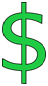 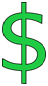 Dans ce diagramme, plus le symbole de dollar est gros, plus les bénéfices générés sont importants. Exemple de diagramme de l’étape 8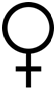 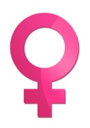 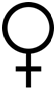 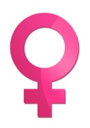 Dans l'exemple ci-dessus, la « participation » est représentée par le symbole féminin noir et le « contrôle » par le symbole féminin rose. Plus le symbole est grand, plus la participation ou le contrôle est important.  Exemple de diagramme de l’étape 8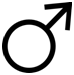 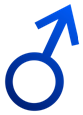 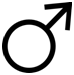 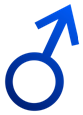 Dans l'exemple ci-dessus, le symbole masculin noir représente la participation, tandis que le symbole masculin bleu représente le contrôle. Plus le symbole est grand, plus la participation ou le contrôle est important. Résumé des tableaux et discussion Les personnes interrogées ont noté que les femmes jouent un rôle dans la production d'arachides, mais que l'essentiel des arachides doit être acheté, et ce travail revient aux hommes. Les femmes sont les principales responsables de la production et du conditionnement du beurre d'arachides. Les femmes et les hommes vendent tous deux le beurre d'arachides sur les marchés locaux et leur niveau de contrôle des bénéfices générés par cette vente est à peu près égal. La vente à l'extérieur du village est principalement assurée par les hommes. Cette vente génère un peu plus d'argent et les hommes ont tendance à considérer ces profits comme étant la propriété du ménage. Par ailleurs, les échanges commerciaux sont essentiellement assurés par les hommes, qui en exercent le principal contrôle. C'est l'étape qui permet de gagner le plus d'argent. Certaines femmes sont impliquées dans la vente au détail et contrôlent les bénéfices de la vente si elles possèdent leur propre boutique, mais la plupart de ces magasins sont tenus ou détenus par des hommes qui en contrôlent les profits. Une fois que cette discussion de base a été menée, approfondissez la question avec les membres du groupe de réflexion. En général, les femmes sont-elles impliquées dans un ou deux processus de la chaîne de valeur ? Ces processus sont-ils les plus valorisés ? Nécessitent-ils le plus de qualifications ? Sont-ils les mieux rémunérés ? Quels sont les principaux acteurs des processus ayant la plus grande valeur ? Les femmes ou les hommes ?Que peuvent faire les femmes dans le cadre de ce projet pour s'impliquer davantage dans les processus ayant la plus grande valeur, dégager une plus forte valeur ajoutée et exercer un meilleur contrôle ? Au terme de l'Année 1Utilisez les diagrammes de base et modifiez-les ou dessinez de nouveaux diagrammes, puis organisez une nouvelle discussion avec les mêmes groupes de réflexion qu'au début du projet. Posez les questions d'analyse suivantes et consignez les réponses dans la section « Résultat immédiat 2.2 » du rapport annuel du programme LINKAGES. La position des femmes dans la chaîne de valeur a-t-elle changé ? Où sont placés les hommes ? Les femmes contrôlent-elles des processus ayant plus de valeur ?Davantage de femmes sont-elles impliquées dans les étapes plus valorisées de la chaîne de valeur ? Quelle est la nouvelle position des hommes ? Assument-ils des tâches moins bien rémunérées et nécessitant moins de qualifications ? Les hommes participent-ils désormais aux étapes qui étaient jusqu'ici plutôt dédiées aux femmes, mais dans lesquelles les hommes voient à présent de meilleures possibilités de bénéfices et d'opportunités, car la valeur de cette étape a changé ?Les activités mises en place pour améliorer l'accès des femmes aux étapes les plus valorisées de la chaîne de valeur, ainsi que leur contrôle de ces étapes, fonctionnent-elles ? Quel(s) point(s) le projet pourrait-il améliorer ? Au terme du projetPréparez les données pour l’analyse Analysez les résultats Analyse au terme du projetLa position des femmes dans la chaîne de valeur a-t-elle changé ? Où sont placés les hommes ? Les femmes contrôlent-elles des processus ayant plus de valeur ?INDICATEUR GLOBAL 3 : 	Encourager les organisations à démontrer au moins deux caractéristiques d'une organisation sensible à la dimension de genre (tirées d'une liste standard des bonnes pratiques internationales). Cet indicateur est mesuré à l'aide d'un outil.Outil 4 : Liste de vérification de l'enquêteur(instructions en italique)Nom de la personne interrogée : ________________________Position dans l'organisation : ________________________Posez chaque question ci-dessous à la personne interrogée. Cochez la case appropriée. Posez des questions d'approfondissement et prenez des notes de cette conversation sous le tableau. Outil 4 : Administration et analyseAvant d'utiliser l'outilCette liste de vérification vise à permettre une évaluation rapide de l'aptitude relative à l’égalité des genres d'une organisation partenaire de CARE. Elle comprend certains critères standards reconnus dans le monde entier qui permettent de définir une organisation sensible à la dimension de genre. Ces critères sont classés dans les quatre catégories de développement de l'égalité des genres au sein de l'entreprise, développés par InterAction : culture d'entreprise, volonté politique, responsabilité et capacités techniques. Ces critères sont étroitement alignés sur ceux qu'Affaires mondiales Canada (AMC) utilise pour classer ses partenaires. La liste de vérification n'a pas pour vocation de remplacer les exercices complets et participatifs généralement effectués lors d'une évaluation initiale de l'adéquation du partenaire. Elle sert plutôt à évaluer rapidement si un partenaire dispose des composantes organisationnelles fondamentales nécessaires pour obtenir des résultats durables en matière d'égalité des genres. Posez chaque année les mêmes questions aux mêmes personnes et enregistrez les résultats dans les rapports annuels du programme LINKAGES. Cet outil a une portée générale et peut être utilisé avec différents types de partenaires. Quelques ajustements seront nécessaires avant de l'utiliser, mais presque toutes les questions sont adaptées à n'importe quel type d'organisation, d'une banque de céréales communautaire à un ministère du gouvernement, en passant par une ONG régionale. Cet outil peut être utilisé de deux manières différentes et l'équipe devra choisir laquelle. Méthode d'évaluation rapide : Utilisez les observations d'un participant, une réunion individuelle avec un employé clé de l'organisation partenaire, ou une discussion du groupe de réflexion pour répondre aux questions de la liste de vérification avec le partenaire, à l'aide de réponses fermées. Méthode de recherche active : Utilisez les questions ci-dessous comme ébauche de la liste de vérification et élaborez un processus de recherche active faisant davantage participer le partenaire, dans lequel les employés du partenaire se verront attribuer plusieurs des questions ci-dessous et y répondront en interagissant avec leurs collègues. Les réponses sont plus ouvertes et le groupe échange pour répondre à la question :« Qu'avons-nous appris sur l'aptitude relative à l’égalité des genres de notre organisation ? »Prévoyez un emplacement dans votre base de données de projet pour comparer les réponses à cette question du début du projet, après l'Année 1 et les années suivantes. Utilisez les exemples ci-dessous. Après la collecte des données de base Comptez le nombre de réponses « oui » et de réponses « non » dans chacune des quatre catégories. Définissez le pourcentage de femmes et d'hommes occupant des postes de direction et des postes standard. Identifiez les points forts et les faiblesses de l'organisation et utilisez-les pour démarrer une discussion ou élaborer un plan de renforcement de l'organisation. Analysez les résultats à l'aide des questions suivantes.L'organisation a-t-elle obtenu au moins un « oui » dans chacune des quatre catégories de développement ? Si l'organisation ne possède pas encore de stratégie ou d'objectif en matière d'égalité des genres, comment prévoit-elle de l'élaborer pendant la durée de vie du projet ? Si l'organisation ne consacre actuellement aucuns fonds à la réalisation de cet objectif, en quoi cela affecte-t-il l'efficacité de l'organisation ? Le nombre de femmes occupant des postes de direction est-il proportionnel au nombre de femmes occupant des postes standard (c'est-à-dire si l'organisation compte 40 femmes et 60 hommes, la direction compte-t-elle au moins 4 femmes ?) ?Le nombre d'hommes et de femmes au sein de l'entreprise est-il relativement égal ? Comment l'organisation assume-t-elle actuellement la responsabilité des résultats de l’égalité des genres ? Dans quelle mesure chaque employé est-il conscient de son rôle dans le travail en faveur de l’égalité des genres qu'il doit assumer en tant que membre de l'organisation ? En quoi des faiblesses dans l'une des quatre catégories pourraient empêcher l'organisation d'atteindre les objectifs des autres catégories ? Aidez-vous des réponses à ces questions pour soutenir l'organisation dans la création d'un plan de renforcement des capacités en matière d’égalité des genres (si elle n'en possède pas encore).Au terme de l'Année 1Préparez les tableaux de comparaison des réponses en début de projet et au terme de l'Année 1. Exemples de réponses en début de projet aux questions de la liste de vérificationExemples de réponses au terme de l'Année 1 aux questions de la liste de vérificationComparez les résultats obtenus chaque année à l'aide de questions d'analyse, telles que celles figurant ci-après.Quelles avancées a enregistré l'organisation au fil des ans quant à son aptitude relative à l’égalité des genres ? Quels changements se sont avérés difficiles et pourquoi ? Quels changements se sont avérés faciles et pourquoi ? Quels changements ont nécessité une véritable modification de la façon dont les membres de l'organisation considèrent l'égalité des genres ou se traitent les uns les autres ? Quelles ont été les méthodes les plus efficaces pour induire le changement ? Comment les membres de l'organisation prévoient-ils de poursuivre le changement dans les années à venir ? Les changements sont-ils survenus, ... car un membre les a activement défendus ? car les membres souhaitaient d'une manière générale opérer ce changement ?car un expert technique de l'égalité des genres était présent ? pour d'autres raisons ? Au terme du projetLe programme LINKAGES dispose de plusieurs méthodes pour approfondir la capacité et l'aptitude de ses partenaires en matière d’égalité des genres. Ces méthodes seront évoquées tout au long de la durée de vie du projet et des documents supplémentaires seront fournis si besoin. Outil 1 :Tableau comparatif des niveaux d'accès et de contrôle des femmes et des hommesTableau comparatif des niveaux d'accès et de contrôle des femmes et des hommesQu'est-ce que cet outil permet de mesurer ?Qu'est-ce que cet outil permet de mesurer ?Quel est le but d’utiliser cet outil ?Cet outil mesure l'accès des femmes puis des hommes aux principaux moyens de subsistance en lien direct avec le projet, ainsi que le contrôle que chacun des deux sexes exerce sur ces ressources.  Cet outil mesure l'accès des femmes puis des hommes aux principaux moyens de subsistance en lien direct avec le projet, ainsi que le contrôle que chacun des deux sexes exerce sur ces ressources.  Le but de cet outil est de déterminer si l'écart entre les hommes et les femmes en termes de contrôle des ressources économiquement et socialement valorisées s'est réduit au cours de la vie du projet. Les études montrent que lorsque cet écart se ressert, cela renforce l'égalité entre hommes et femmes, ainsi que la résilience des ménages. ÉlémentsAccèsAccèsContrôleContrôleÉlémentsFemmesHommesFemmesHommesBœufsEngraisSemencesTerresNouvelles terresMain-d'œuvreÉlémentsAccèsAccèsContrôleContrôleÉlémentsFemmesHommesFemmesHommesBœufsEngraisSemencesTerresNouvelles terresMain-d'œuvreÉlémentsAccèsAccèsContrôleContrôleÉlémentsFemmesHommesFemmesHommesBœufsEngraisSemencesTerresNouvelles terresMain-d'œuvreÉlémentsAccèsAccèsContrôleContrôleÉlémentsFemmesHommesFemmesHommesBœufs30 %90 %10 %75 %Engrais50 %90 %30 %90 %ÉlémentsAccèsAccèsContrôleContrôleÉlémentsFemmesHommesFemmesHommesBœufs30 %90 %10 %75 %Engrais50 %90 %30 %90 %ÉlémentsAccèsAccèsContrôleContrôleÉlémentsFemmesHommesFemmesHommesBœufs35 %90 %15 %80 %Engrais80 %90 %50 %90 %Outil 2 :Échelles de contrôle des bénéfices commerciaux des femmes et des hommesÉchelles de contrôle des bénéfices commerciaux des femmes et des hommesQu'est-ce que cet outil permet de mesurer ?Qu'est-ce que cet outil permet de mesurer ?Quel est le but d’utiliser cet outil ?La question 2 évalue la diversité des entreprises et activités économiques dans lesquelles les femmes et les hommes sont impliqués, selon le type et la valeur de ces activités.La question 2 évalue la diversité des entreprises et activités économiques dans lesquelles les femmes et les hommes sont impliqués, selon le type et la valeur de ces activités.Le but de mesurer cette donnée est de définir si les femmes et les hommes sont impliqués de manière égale dans les activités les plus rémunératrices et les plus axées sur la demande, et de déterminer si tous deux sont impliqués dans des entreprises suffisamment diversifiées, signe de résilience de l'économie locale. La question 2 permet également de contrôler que le projet a fait preuve de diligence raisonnable en s'assurant que les bénéficiaires de CARE sont impliqués dans des activités économiques pour lesquelles la part de marché et la demande sont clairement établies.  La question 4 permet de définir les différentes manières dont les bénéfices des activités économiques sont réinvestis, selon le sexe et le type de réinvestissement. Dans un sens, cet outil vient compléter la question 5. La question 4 permet de définir les différentes manières dont les bénéfices des activités économiques sont réinvestis, selon le sexe et le type de réinvestissement. Dans un sens, cet outil vient compléter la question 5. Son but est de définir dans quelle mesure les femmes et les hommes réinvestissent de manière égale les bénéfices de leur activité économique dans les activités productives (réinvestissement dans l'entreprise, dans les cultures marchandes ou dans l'agriculture) et dans les activités reproductives (dans les dépenses de santé et d'éducation, dans les vêtements ou les soins pour les enfants).La question 5 définit dans quelle mesure les femmes et les hommes réinvestissent les bénéfices commerciaux dans leur activité économique. La question 5 définit dans quelle mesure les femmes et les hommes réinvestissent les bénéfices commerciaux dans leur activité économique. L'objectif de cette question est d'évaluer si les femmes et les hommes réinvestissent une part égale et suffisante des bénéfices dans leur activité économique afin de garantir sa pérennité. La question 5 permet également de contrôler que le projet a répondu aux problématiques de contrôle des bénéfices, de sorte à garantir la pérennité des activités économiques.  Veuillez noter que la question 5 cherche à savoir combien d'argent est réinvesti dans l'activité économique, alors que la question 4 s'intéresse à savoir si l'argent est réinvesti dans l'entreprise. La question 6 est l'élément central de l'outil 2. Elle permet de définir dans quelle mesure les femmes et les hommes contrôlent de manière égale les bénéfices des entreprises ou activités économiques qui leur appartiennent (ou qu'ils gèrent). La question 6 est l'élément central de l'outil 2. Elle permet de définir dans quelle mesure les femmes et les hommes contrôlent de manière égale les bénéfices des entreprises ou activités économiques qui leur appartiennent (ou qu'ils gèrent). Le but de cette donnée est de juger dans quelle mesure les femmes et les hommes bénéficient d'une autonomie égale face aux décisions liées aux activités économiques et de déterminer si tous deux ont le même pouvoir de décision au sein du ménage concernant les principaux moyens de subsistance.Outil 3 :Description des processus de participation à la chaîne de valeur, et de son contrôleDescription des processus de participation à la chaîne de valeur, et de son contrôleQu'est-ce que cet outil permet de mesurer ?Qu'est-ce que cet outil permet de mesurer ?Quel est le but d’utiliser cet outil ?La position des femmes et des hommes bénéficiaires dans la chaîne de valeur et leur taux de participation aux différentes étapes de la chaîne de valeur. La position des femmes et des hommes bénéficiaires dans la chaîne de valeur et leur taux de participation aux différentes étapes de la chaîne de valeur. Type d’entreprise ou d’activité économique% de femmes impliquées dans ce type d'activitéType d’entreprise ou d’activité économique% d'hommes impliqués dans ce type d'activitéPetit commerce32 %Petit commerce8 %Engraissement du bétail19 %Engraissement du bétail25 %Couture45 %Couture0 %Vente de sorgho1 %Vente de sorgho55 %Menuiserie3 %Menuiserie12 %Type d’entreprise ou d’activité économique% de femmes impliquées dans ce type d'activitéType d’entreprise ou d’activité économique% d'hommes impliqués dans ce type d'activitéPetit commerce32 %Petit commerce8 %Engraissement du bétail19 %Engraissement du bétail25 %Couture45 %Couture0 %Vente de sorgho1 %Vente de sorgho55 %Menuiserie3 %Menuiserie12 %Type d’entreprise ou d’activité économique% de femmes impliquées dans ce type d'activitéType d’entreprise ou d’activité économique% d'hommes impliqués dans ce type d'activitéPetit commerce35 %Petit commerce5 %Engraissement du bétail25 %Engraissement du bétail15 %Couture22 %Couture0 %Vente de sorgho3 %Vente de sorgho55 %Menuiserie5 %Menuiserie15 %Ventes commerciales de tomates10 %Ventes commerciales de tomates10 %Phase du projet% des bénéfices réinvestis par les femmes% des bénéfices réinvestis par les hommesLigne de base30 %70 %Année 135 %75 %Année 250 %70 %Fin du projet55 %65 %% de femmes% d'hommesRéinvestissement dans l'entreprise17 %30 %Soins de santé (pour soi-même)4 %5 %Soins de santé (pour les enfants)15 %10 %Frais de scolarité 55 %14 %Vêtements1 %1 %Intrants agricoles8 %40 %Autre (en fonction du contexte national)% de femmes% d'hommesRéinvestissement dans l'entreprise17 %30 %Soins de santé (pour soi-même)4 %5 %Soins de santé (pour les enfants)15 %10 %Frais de scolarité 55 %14 %Vêtements1 %1 %Intrants agricoles8 %40 %Autre (en fonction du contexte national)% de femmes% d'hommesRéinvestissement dans l'entreprise20 %30 %Soins de santé (pour soi-même)9 %6 %Soins de santé (pour les enfants)15 %13 %Frais de scolarité 55 %15 %Vêtements1 %1 %Intrants agricoles10 %35 %Autre (en fonction du contexte national)Numéro de la réponseDescription du type de contrôle% de femmes ayant choisi cette réponseF6.1Bien sûr, j'ai mon mot à dire quant à l'utilisation de mon revenu, car je suis la seule personne du foyer !12 %F6.2Je décide moi-même de la façon de dépenser l'argent, complètement indépendamment de mon mari (ou de mon frère, de mon oncle, de ma belle-mère, etc.). 5 %F6.3Je prends parfois en compte les avis d’un autre membre de la famille, mais dans la majorité des cas, je contrôle et je décide de l’utilisation des bénéfices que j’ai générés.10 %F6.4Je discute avec mon mari. J'écoute ses suggestions éventuelles. Si elles sont bonnes, je les prends en compte. Si ce n'est pas le cas, je fais en sorte de ne pas les suivre.21 %F6.5Je discute avec mon mari (ou une autre personne) de mes bénéfices commerciaux. Même si je n’ai pas les mêmes idées que mon mari sur la manière de dépenser l’argent, son avis pèse plus lourd que le mien et je dois accepter ses suggestions..15 %F6.6Lorsque je génère des bénéfices, je dois en verser la plupart à mon mari (ou à une autre personne). Il est le chef de famille et c'est lui qui récolte les fonds à la fin de la journée.17 %F6.7Je ne considère pas que les bénéfices générés m'appartiennent. Je gère cette activité pour le bien-être de ma famille. Je mets mon argent dans un pot commun, mon mari fait de même, et nous décidons ensuite ensemble de son utilisation.15 %F6.8Ce n'est ni moi qui décide, ni mon mari/autre personne, c'est la société. La société veut qu'une femme dépense son argent pour ses enfants et sa maison, alors c'est ce que je fais. J'investis ensuite l'argent qu'il me reste dans mon activité.5 %Numéro de la réponseDescription du type de contrôle% d'hommes ayant choisi cette réponseH6.1Je suis seul à décider de l'investissement et de l'utilisation des bénéfices générés par mon activité.20 %H6.2Je prends parfois en compte les avis d'un autre membre de la famille ou d'un ami, mais dans la majorité des cas, je décide de l'utilisation des bénéfices que j'ai générés.  13 %H6.3Je discute avec ma femme (ou une autre personne) de mes bénéfices commerciaux. Même si ma femme a un autre avis que moi, je la persuade généralement que j'ai raison.15 %H6.4Je peux consulter ma femme (sœur/tante/mère) et modifier mes actions en fonction de ses suggestions, mais dans l'ensemble la décision de l'utilisation de mes bénéfices m'appartient. 30 %H6.5Je discute avec ma femme. Si ses suggestions sont bonnes, je les prends en compte.8 %H6.6Lorsque je génère des bénéfices, j'en verse la plupart à ma femme. J'en garde seulement un peu pour mes besoins personnels quotidiens.2 %H6.7Ce ne sont pas vraiment mes propres bénéfices commerciaux. Je gère cette activité pour le bien-être de ma famille. Je mets mon argent dans un pot commun, ma femme fait de même, et nous décidons ensuite ensemble de son utilisation.5 %H6.8La décision concernant l'utilisation des bénéfices est dictée par mon rôle au sein de la société. Je dois réinvestir dans mon activité et m'assurer que les besoins de ma famille sont satisfaits. En dehors de ces obligations, je n'ai pas vraiment de marge de manœuvre.7 %6.16.26.36.46.56.66.76.8Ligne de base % de femmes ayant choisi cette réponse12 %5 %10 %21 %15 %17 %15 %5 %6.16.26.36.46.56.66.76.8Ligne de base % d'hommes ayant choisi cette réponse20 %30 %13 %8 %15 %2 %5 %7 %6.16.26.36.46.56.66.76.8Ligne de base % de femmes ayant choisi cette réponse12 %5 %10 %21 %15 %17 %15 %5 %Au terme de l'Année 1% de femmes ayant choisi cette réponse14 %8 %16 %25 %12 %13 %8 %4 %Augmentation de la fréquence de réponse2 %3 %6 %4 %Diminution de la fréquence de réponse3 %4 %7 %1 %6.16.26.36.46.56.66.76.8Ligne de base % d'hommes ayant choisi cette réponse20 %30 %13 %8 %15 %2 %5 %7 %% d'hommes ayant choisi cette réponse19 %29 %11 %14 %17 %1 %6 %3 %Augmentation de la fréquence de réponse6 %2 %1 %Diminution de la fréquence de réponse1 %1 %2 %1 %4 %6.16.26.36.46.56.66.76.8Ligne de base % de femmes ayant choisi cette réponse12 %5 %10 %21 %15 %17 %15 %5 %Au terme de l'Année 1% de femmes ayant choisi cette réponse14 %8 %16 %25 %12 %13 %8 %4 %Au terme de l'Année 2% de femmes ayant choisi cette réponse15 %15 %21 %18 %12 %12 %5 %2 %Augmentation de la fréquence de réponse entre le début du projet et la fin de l'Année 23 %10 %11 %Baisse de la fréquence de réponse entre le début du projet et la fin de l'Année 23 %3 %4 %10 %3 %Outil 1 :Liste de vérification des capacités organisationnelles en termes d'égalité des genresListe de vérification des capacités organisationnelles en termes d'égalité des genresQu'est-ce que cet outil permet de mesurer ?Qu'est-ce que cet outil permet de mesurer ?Quel est le but d’utiliser cet outil ?Cet outil permet d'évaluer dans quelle mesure les organisations ont mis en place des outils, des systèmes et des processus d'égalité des genres.  Cet outil permet d'évaluer dans quelle mesure les organisations ont mis en place des outils, des systèmes et des processus d'égalité des genres.  Le but de cet outil est de déterminer si l'organisation possède les systèmes et les structures nécessaires pour garantir des résultats durables en matière d'égalité des genres dans le cadre de ses travaux. Il peut être utilisé comme principal support d'un examen de l'égalité des genres ou d'une évaluation des partenariats en la matière. Ressources de l'organisation en matière d'égalité des genresOuiNonCulture d'entrepriseCulture d'entrepriseCulture d'entrepriseL'organisation a-t-elle mis en place une stratégie en faveur de l’égalité des genres ou a-t-elle adopté des objectifs d’égalité des genres dans son document de planification stratégique ? Les rapports annuels, les publications générales et les documents promotionnels abordent-ils la problématique liée au genre et le programme de l'organisation concernant l'égalité des genres ? Les espaces de l'organisation sont-ils accueillants aussi bien pour les femmes que pour les hommes ? (Des toilettes en bon état et séparées pour les femmes et les hommes ; les femmes disposent du même capital technologique que les hommes ; les femmes et les hommes travaillant pour l'organisation bénéficient du même accès aux voitures et aux chauffeurs de fonction ; etc.) L'organisation a-t-elle la réputation de se soucier de l'égalité des genres dans le cadre de ses activités (vérifiez auprès des organisations de femmes locales pour répondre à cette question) ?  Volonté politiqueVolonté politiqueVolonté politiqueUn budget spécifique a-t-il été consacré à la mise en œuvre de la stratégie en faveur de l’égalité des genres ou des objectifs stratégiques en la matière ? Les problématiques liées au genre sont-elles régulièrement abordées dans le cadre de formations sur d'autres thèmes (par exemple, dans le cadre d'une formation sur la vulgarisation agricole dispensée aux agents de vulgarisation du gouvernement) ? Les politiques en matière d’équité salariale, de congé maternité, de promotion de l'égalité, et d'autres sujets similaires sont-elles mises en place ? Quelle est la proportion de femmes par rapport aux hommes dans les hauts postes de direction ? dans l'ensemble du personnel ?Pour cette question, écrivez le ratio dans l'espace prévu à cet effet, plutôt que de répondre par « oui » ou par « non ».ResponsabilitéResponsabilitéResponsabilitéL'organisation a-t-elle mis en place des quotas et/ou un programme pour encourager les femmes à occuper des postes de direction ? Les descriptions des fonctions comprennent-elles des tâches en faveur de l'égalité des genres ? L'organisation utilise-t-elle des données ventilées par sexe pour planifier et gérer ses travaux et son budget ?Les politiques en matière d’équité salariale, d'allocations de maternité, de prestations de santé, de congé parental, de transport, et concernant d'autres problématiques répondent-elles ou dépassent-elles les exigences de la législation nationale ? Les programmes d'orientation et de développement professionnel mis en place par l'organisation prévoient-ils des formations sur l'égalité des genres ?  Capacités techniquesCapacités techniquesCapacités techniquesLe personnel dispose-t-il de l'expertise technique suffisante en matière d'égalité des genres pour accomplir les tâches en la matière prévues dans la description de leurs fonctions ? L'organisation a-t-elle mis en place des programmes spécifiques au genre ? L'organisation fournit-elle des fiches conseils, des outils ou des notes d'orientation sur l'intégration de l'égalité des genres dans ses activités ? L'organisation collabore-t-elle avec les organisations de femmes ? Ressources de l'organisation en matière d'égalité des genresOuiNonCulture d'entrepriseCulture d'entrepriseCulture d'entrepriseL'organisation a-t-elle mis en place une stratégie en faveur de l’égalité des genres ou a-t-elle adopté des objectifs d’égalité des genres dans son document de planification stratégique ? Les rapports annuels, les publications générales et les documents promotionnels abordent-ils la problématique liée au genre et le programme de l'organisation concernant l'égalité des genres ? Les espaces de l'organisation sont-ils accueillants aussi bien pour les femmes que pour les hommes ? (Des toilettes en bon état et séparées pour les femmes et les hommes ; les femmes disposent du même capital technologique que les hommes ; les femmes et les hommes travaillant pour l'organisation bénéficient du même accès aux voitures et aux chauffeurs de fonction ; etc.) L'organisation a-t-elle la réputation de se soucier de l'égalité des genres dans le cadre de ses activités (vérifiez auprès des organisations de femmes locales pour répondre à cette question) ?  Ressources de l'organisation en matière d'égalité des genresOuiNonCulture d'entrepriseCulture d'entrepriseCulture d'entrepriseL'organisation a-t-elle mis en place une stratégie en faveur de l’égalité des genres ou a-t-elle adopté des objectifs d’égalité des genres dans son document de planification stratégique ? Les rapports annuels, les publications générales et les documents promotionnels abordent-ils la problématique liée au genre et le programme de l'organisation concernant l'égalité des genres ? Les espaces de l'organisation sont-ils accueillants aussi bien pour les femmes que pour les hommes ? (Des toilettes en bon état et séparées pour les femmes et les hommes ; les femmes disposent du même capital technologique que les hommes ; les femmes et les hommes travaillant pour l'organisation bénéficient du même accès aux voitures et aux chauffeurs de fonction ; etc.) L'organisation a-t-elle la réputation de se soucier de l'égalité des genres dans le cadre de ses activités (vérifiez auprès des organisations de femmes locales pour répondre à cette question) ?  